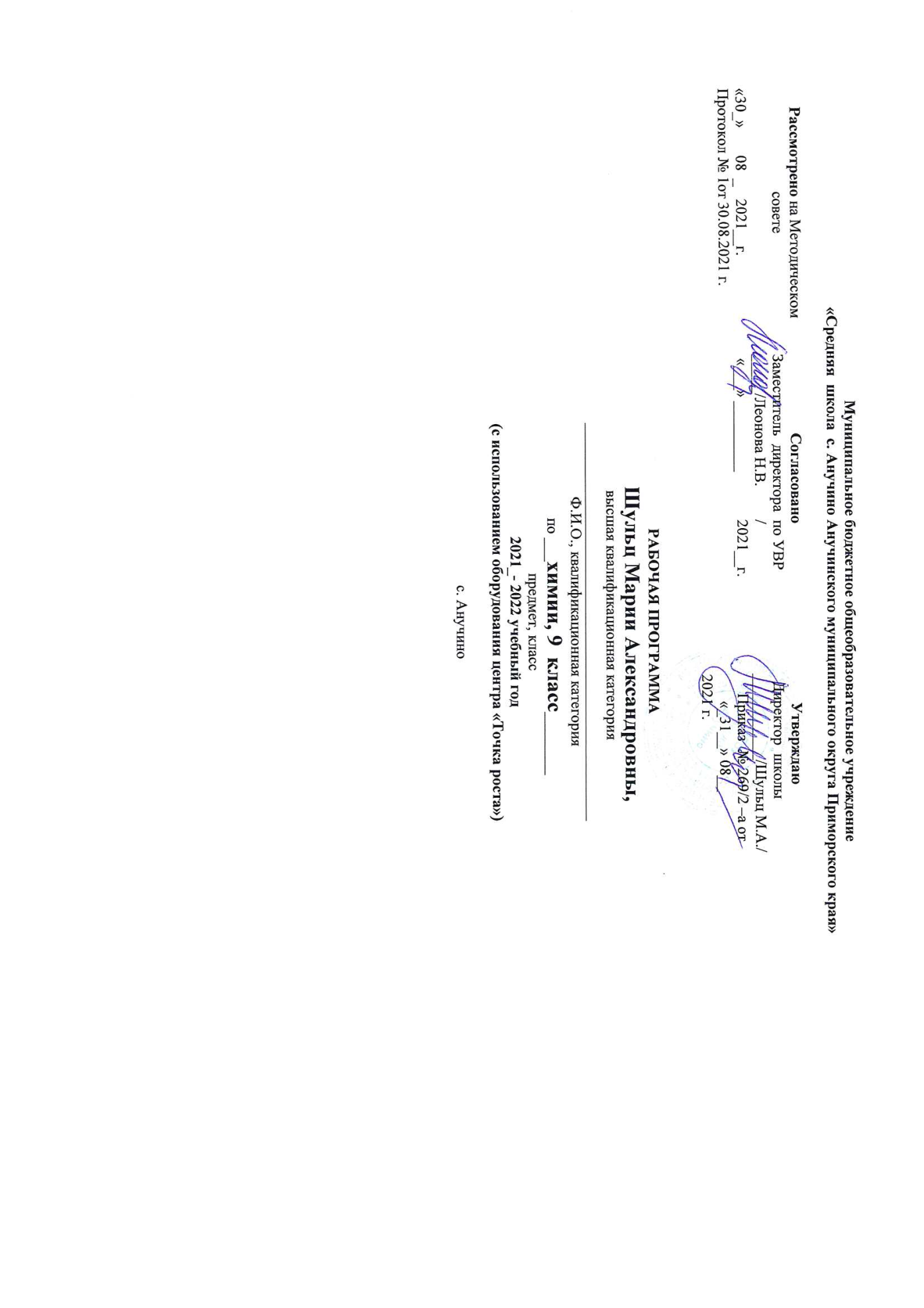                                                                                                      ПОЯСНИТЕЛЬНАЯ ЗАПИСКАПеречень нормативных документов, используемых для составления рабочей программы:Рабочая программа учебного курса по химии для  9  класса разработана на основе ФГОС второго поколения, примерной программы основного общего образования по химии, Примерной программы основного общего образования по химии и Программы курса химии для 8-9 классов общеобразовательных учреждений, автор Н.Н. Гара. (Химия. Рабочие программы. Предметная линия учебников Г.Е.Рудзитиса, Ф.Г. Фельдмана 8-9 классы: учеб. пособие для общеобразоват. организаций/  Н.Н Гара. - 3-е изд.,перераб.-М.: Просвещение, 2020. -48с. – ISBN 987-5-09-065302-2 ). Данная рабочая программа реализуется в учебниках для общеобразовательных учреждений Г.Е. Рудзитиса и Ф.Г. Фельдмана «Химия. 8 класс» и «Химия. 9 класс»Рабочая программа по химии для основной школы составлена на основе: Фундаментального ядра содержания общего образования и в соответствии с Государственным стандартом общего образования (приказ Министерства образования и науки Российской Федерации от 17.12.2010 г. № 1897);Федерального Закона от 29 декабря 2012 года, №273 (Федеральный закон «Об образовании в РФ»);Постановления Главного Государственного санитарного врача Российской Федерации «Об утверждении СанПин 2.4.2821-10 «Санитарно-эпидемиологические требования к условиям и организации обучения в общеобразовательных учреждениях» от 29.12.2010 №189;Приказа Минобрнауки России от 31.03.2014 № 253 «Об утверждении федерального перечня учебников, рекомендуемых к использованию при реализации имеющих государственную аккредитацию образовательных программ начального общего, основного общего, среднего общего образования»Учебного плана МБОУ школы с. Анучино на 2020-2021 учебный год.Положения о рабочей программе, разработанного в МБОУ школе с. Анучино;За основу рабочей программы взята программа курса химии для 8-9 классов общеобразовательных учреждений,опубликованная издательством «Просвещение» в 2020 году (Химия. Рабочие программы. Предметная линия учебников Г.Е.Рудзитиса, Ф.Г. Фельдмана 8-9 классы: учеб. пособие для общеобразоват. организаций/  Н.Н Гара. - 3-е изд.,перераб.-М.: Просвещение, 2019. -48с. – ISBN 987-5-09-065302-2).Общая характеристика учебного предметаВ содержании данного курса представлены основополагающие теоретические сведения по химии, включающие изучение состава и строения веществ, зависимости их свойств от строения, исследование закономерностей химических превращений и путей управления ими в целях получения веществ, материалов, энергии. Содержание учебного предмета включает сведения о неорганических веществах, их строении и свойствах, а также химических процессах, протекающих в окружающем мире. Наиболее сложные элементы Фундаментального ядра содержания общего образования по химии, такие, как основы органической и промышленной химии, перенесены в программу средней (полной) общеобразовательной школы. Теоретическую основу изучения неорганической химии составляет атомно-молекулярное учение, периодический закон Д.И. Менделеева с краткими сведениями о строении атомов, видах химической связи, закономерностях протекании химических реакций, свойствах, получении, применении металлов, неметаллов и их соединений, знакомство с важнейшими органическими веществами В изучении курса значительна роль отводится химическому эксперименту: проведению практических и лабораторных работ и описанию их результатов; соблюдению норм и правил поведения в химических лабораториях.Основные цели изучения химии направлены: на освоение важнейших знаний об основных понятиях и законах химии, химической символике; на овладение умениями наблюдать химические явления, проводить химический эксперимент, производить расчеты на основе химических формул веществ и уравнений химических реакций; на развитие познавательных интересов и интеллектуальных способностей в процессе проведения химического эксперимента, самостоятельного приобретения знаний в соответствии с возникающими жизненными потребностями; на воспитание отношения к химии как к одному из фундаментальных компонентов естествознания и элементу общечеловеческой культуры; на применение полученных знании и умений для безопасного использования веществ и материалов в быту, сельском хозяйстве и на производстве, решения практических задач в повседневной жизни, предупреждения явлений, наносящих вред здоровью человека и окружающее среде. Одной из важнейших задач основного общего образования является подготовка обучающихся к осознанному и ответственному выбору жизненного и профессионального пути. Обучающиеся должны научиться самостоятельно ставить цели и определять пути их достижения, использовать приобретенный в школе опыт в реальной жизни, за рамками учебного процесса. Химия как учебный предмет вносит существенный вклад в воспитание и развитие обучающихся; она призвана вооружить их основами химических знаний, необходимых для повседневной жизни, заложить фундамент для дальнейшего совершенствования этих знаний, а также способствовать безопасному поведению в окружающей среде и бережному отношению к ней. Развитие познавательных интересов в процессе самостоятельного приобретения химических знаний и использование различных источников информации, в том числе компьютерных.Воспитание убежденности в позитивной роли химии в жизни современного общества, необходимости химически грамотного отношения к своему здоровью и окружающей среде. Место учебного предмета в учебном планеОсобенности содержания курса «Химия» являются главной причиной того, что в базисном учебном (образовательном) плане этот предмет появляется последним в ряду естественнонаучных дисциплин, поскольку для его освоения школьники должны обладать не только определенным запасом предварительных естественно-научных знаний, но и достаточно хорошо развитым абстрактным мышлением. В образовательной программе по химии на изучение химии в 8  и 9 классах отводится 2 часа в неделю, 68 часов в год. Реализация данной программы способствует использованию разнообразных форм организации учебного процесса, внедрению современных методов обучения и педагогических технологий.Результаты освоения учебного предметаОсновной формой организации учебного процесса является классно-урочная система. В качестве дополнительных форм организации образовательного процесса используется система консультационной поддержки, индивидуальных занятий, самостоятельная работа учащихся с использованием современных информационных технологий. Организация сопровождения учащихся направлена на создание оптимальных условий обучения; исключение психотравмирующих факторов; сохранение психосоматического состояния здоровья учащихся; развитие положительной мотивации к освоению программы; развитие индивидуальности и одаренности каждого ребенка. Рабочая программа предусматривает формирование у учащихся общеучебных умений и навыков, универсальных учебных действий и ключевых компетенций: умение самостоятельно и мотивированно организовывать свою познавательную деятельность; использование элементов причинно-следственного и структурно-функционального анализа; определение сущностных характеристик изучаемого объекта; умение развернуто обосновывать суждения, давать определения, приводить доказательства; оценивание и корректировка своего поведения в окружающем мире.Результаты изучения курса «Химия. 8 класс» , «Химия. 9 класс» приведены в разделе «Требования к уровню подготовки выпускников», который полностью соответствует стандарту второго поколения ФГОС. Требования направлены на реализацию системно-деятельностного, и личностно-ориентированного подходов; освоение учащимися интеллектуальной и практической деятельности; овладение знаниями и умениями, востребованными в повседневной жизни, позволяющими ориентироваться в окружающем мире, значимыми для сохранения окружающей среды и собственного здоровья. Планируемые результаты изучения учебного предметаВыпускник научится:описывать свойства твердых, жидких, газообразных веществ, выделяя их существенные признаки;характеризовать вещества по составу, строению и свойствам, устанавливать причинно-следственные связи между данными характеристиками вещества;раскрывать смысл основных химических понятий: атом, молекула, химический элемент, простое вещество, сложное вещество, валентность, используя знаковую  систему химии;изображать состав простейших веществ с помощью химических формул и сущность химических реакций с помощью химических уравнений; вычислять относительную молекулярную и молярную массы веществ, а также массовую долю химического элемента в соединениях;сравнивать по составу оксиды, основания, кислоты, соли;классифицировать оксиды и основания по свойствам, кислоты и соли – по составу;описывать состав, свойства и значение (в природе и практической деятельности человека) простых веществ – кислорода и водорода;пользоваться лабораторным оборудованием и химической посудой;проводить несложные химические опыты и наблюдения за изменением свойств веществ в процессе их превращений; соблюдать правила техники безопасности при проведении наблюдений и опытов;различать экспериментально кислоты и щелочи, пользуясь индикаторами; осознать необходимость соблюдения мер безопасности при обращении с кислотами и щелочами.Классифицировать многообразие химических реакцийИзучит свойства металлов, неметаллов и их соединенийВыпускник получит возможность научиться:грамотно обращаться с веществами в повседневной жизни;осознавать необходимость соблюдения правил экологически безопасного поведения в окружающей природной среде;понимать смысл и необходимость соблюдения предписаний, предлагаемых в инструкциях по использованию лекарств, средств бытовой химии и др.;использовать приобретенные ключевые компетентности при выполнении исследовательских проектов по изучению свойств, способов получения и распознавания веществ;развивать коммуникативную компетентность, используя средства устного и письменного общения, проявлять готовность к уважению иной точки зрения при обсуждении результатов выполненной работы;объективно оценивать информацию о веществах и химических процессах, критически относиться к псевдонаучной информации, недобросовестной рекламе, касающейся использования различных веществ.Периодический закон и периодическая система химических элементов Д.И. Менделеева. Строение вещества.Выпускник научится:классифицировать химические элементы на металлы, неметаллы, элементы, оксиды и гидроксиды которых амфотерны, и инертные элементы (газы) для осознания важности упорядоченности научных знаний;раскрывать смысл периодического закона Д.И. Менделеева;описывать и характеризовать табличную форму периодической системы химических элементов;характеризовать состав атомных ядер и распределение числа электронов по электронным слоям атомов химических элементов малых периодов периодической системы, а также калия и кальция;различать виды химической связи: ионную, ковалентную полярную, ковалентную неполярную и металлическую;изображать электронные формулы веществ, образованных химическими связями разного вида;выявлять зависимость свойств вещества от строения его кристаллической решетки (ионной, атомной, молекулярной, металлической);характеризовать химические элементы и их соединения на основе положения элементов в периодической системе и особенностей строения их атомов;описывать основные предпосылки открытия Д.И. Менделеевым периодического закона и периодической системы химических элементов и многообразную научную деятельность ученого;характеризовать научное и мировоззренческое значение периодического закона и периодической системы химических элементов  Д.И. Менделеева;осознавать научные открытия как результат длительных наблюдений, опытов, научной полемики, преодоления трудностей и сомнений.Выпускник получит возможность научиться:осознавать значение теоретических знаний для практической деятельности человека;описывать изученные объекты как системы, применяя логику системного анализа;применять знания о закономерностях периодической системы химических элементов для объяснения и предвидения свойств конкретных веществ;развивать информационную компетентность посредством углубления знаний об истории становления химической науки, ее основных понятий, периодического закона как одного из важнейших законов природы, а также о современных достижениях науки и техники.Многообразие химических реакций.Выпускник научится:объяснять суть химических процессов;называть признаки и условия протекания химических реакций;устанавливать принадлежность химической реакции к определенному типу по одному из классифицированных признаков: 1) по числу и составу исходных веществ и продуктов реакции (реакции соединения, разложения, замещения и обмена); 2) по выделению или поглощению теплоты (реакции экзотермические и эндотермические); 3) по изменению степеней окисления химических элементов (окислительно-восстановительные реакции); 4) по обратимости процесса (реакции обратимые и необратимые);называть факторы, влияющие на скорость химических реакций;называть факторы, влияющие на смещение химического равновесия;составлять уравнения электролитической диссоциации кислот, щелочей, солей; полные и сокращенные ионные уравнения реакций обмена; уравнения окислительно - восстановительных реакций;прогнозировать продукты химических реакций по формулам / названиям исходных веществ; определять исходные вещества по формулам / названиям продуктов реакции; составлять уравнения реакций, соответствующих последовательности («цепочке») превращений неорганических веществ различных классов;выявлять в процессе эксперимента признаки, свидетельствующие о протекании химической реакции;готовить растворы с определенной массовой долей растворенного вещества;определять характер среды водных растворов кислот и щелочей по изменению окраски индикаторов;проводить качественные реакции, подтверждающие наличие в водных растворах веществ отдельных катионов и анионов.Выпускник получит возможность научиться:составлять молекулярные и полные ионные уравнения по сокращенным ионным уравнениям;приводить примеры реакций, подтверждающих существование взаимосвязи между основными классами неорганических веществ;прогнозировать результаты воздействия различных факторов на скорость химической реакции;прогнозировать результаты воздействия различных факторов на смещение химического равновесия.Многообразие веществ.Выпускник научится:определять принадлежность неорганических веществ к одному из изученных классов/групп: металлы и неметаллы, оксиды, основания, кислоты, соли;составлять формулы веществ по их названиям;определять валентность и степень окисления элементов в веществах;составлять формулы неорганических соединений по валентностям и степеням окисления элементов, а также зарядам ионов, указанным в таблице растворимости кислот, оснований и солей;объяснять закономерности изменения физических и химических свойств простых веществ и их высших оксидов, образованных элементами второго и третьего периодов;называть общие химические свойства, характерные для групп оксидов: кислотных, основных, амфотерных.называть общие химические свойства, характерные для каждого класса веществ;приводить примеры реакций, подтверждающих химические свойства неорганических веществ: оксидов, кислот, оснований и солей; определять вещество – окислитель и вещество – восстановитель в окислительно – восстановительных реакциях;составлять электронный баланс по предложенным схемам реакций;проводить лабораторные опыты, подтверждающие химические свойства основных классов неорганических веществ;проводить лабораторные опыты по получению и собиранию газообразных веществ: водорода, кислорода, углекислого газа, аммиака; составлять уравнения соответствующих реакций.Выпускник получит возможность научиться:• грамотно обращаться с веществами в повседневной жизни;• осознавать необходимость соблюдения правил экологически безопасного поведения в окружающей природной среде;• понимать смысл и необходимость соблюдения предписаний, предлагаемых в инструкциях по использованию лекарств, средств бытовой химии и др.;• использовать приобретённые ключевые компетентности при выполнении исследовательских проектов по изучению свойств, способов получения и распознавания веществ;• развивать коммуникативную компетентность, используя средства устной  и письменной коммуникации при работе с текстами учебника и дополнительной литературой, справочными таблицами, проявлять готовность к уважению иной точки зрения при обсуждении результатов выполненной работы;• объективно оценивать информацию о веществах и химических процессах, критически относиться к псевдонаучной информации, недобросовестной рекламе, касающейся использования различных веществ.• осознавать значение теоретических знаний для практической деятельности человека;• описывать изученные объекты как системы, применяя логику системного анализа;• применять знания о закономерностях периодической системы химических элементов для объяснения и предвидения свойств конкретных веществ;• развивать информационную компетентность посредством углубления знаний об истории становления химической науки, её основных понятий, периодического закона как одного из важнейших законов природы, а также о современных достижениях науки и техники.• составлять молекулярные и полные ионные уравнения по сокращённым ионным уравнениям;• приводить примеры реакций, подтверждающих существование взаимосвязи между основными классами неорганических веществ;• прогнозировать результаты воздействия различных факторов на изменение скорости химической реакции;• прогнозировать результаты воздействия различных факторов на смещение химического равновесия.• прогнозировать химические свойства веществ на основе их состава и строения;• прогнозировать способность вещества проявлять окислительные или восстановительные свойства с учётом степеней окисления элементов, входящих в его состав;• выявлять существование генетической взаимосвязи между веществами в ряду: простое вещество — оксид — гидроксид — соль;• организовывать, проводить ученические проекты по исследованию свойств веществ, имеющих важное практическое значение.Выпускник получит возможность научиться: • грамотно обращаться с веществами в повседневной жизни; • осознавать необходимость соблюдения правил экологически безопасного поведения в окружающей природной среде; • понимать смысл и необходимость соблюдения предписаний, предлагаемых в инструкциях по использованию лекарств, средств бытовой химии и др.; • использовать приобретѐнные ключевые компетентности при выполнении исследовательских проектов по изучению свойств, способов получения и распознавания веществ; • развивать коммуникативную компетентность, используя средства устной и письменной коммуникации при работе с текстами учебника и дополнительной литературой, справочными таблицами, проявлять готовность к уважению иной точки зрения при обсуждении результатов выполненной работы; • объективно оценивать информацию о веществах и химических процессах, критически относиться к псевдонаучной информации, недобросовестной рекламе, касающейся использования различных веществ. • осознавать значение теоретических знаний для практической деятельности человека; • описывать изученные объекты как системы, применяя логику системного анализа;• применять знания о закономерностях периодической системы химических элементов для объяснения и предвидения свойств конкретных веществ; • развивать информационную компетентность посредством углубления знаний об истории становления химической науки, еѐ основных понятий, периодического закона как одного из важнейших законов природы, а также о современных достижениях науки и техники. • приводить примеры реакций, подтверждающих существование взаимосвязи между основными классами неорганических веществ; • выявлять существование генетической взаимосвязи между веществами в ряду: простое вещество - оксид - гидроксид - соль; • организовывать, проводить ученические проекты по исследованию свойств веществ, имеющих важное практическое значение. Личностные, метапредметные и предметные результаты освоения учебного предмета «Химия»Личностными результатами изучения предмета «Химия» являются следующие умения: - Воспитание российской гражданской идентичности: патриотизма, любви и уважение к Отечеству, чувство гордости за свою Родину, за российскую химическую науку- Формирование целостного мировоззрения, соответствующего современному уровню развития науки и общественной практики, а также социальному, культурному, языковому и духовному   многообразию современного мира- Формирование ответственного отношения к учению, готовности и способности к саморазвитию и самообразованию на основе мотивации к обучению и познанию, выбору профильного образования на основе информации о существующих профессиях и личных профессиональных предпочтений. Осознанному построению индивидуальных образовательных траекторий с учетом устойчивых познавательных интересов- формирование коммуникативной компетенции в образовательной, общественно полезной, учебно – исследовательской, творческой и других видах деятельности- Формирование и понимание ценности здорового и безлопастного образа жизни, усвоение правил  индивидуального и коллективного безопасного поведения в чрезвычайных ситуациях, угождающих жизни и здоровью людей- Формирование познавательной информационной культуры. В том числе развитие навыков самостоятельной работы с учебными пособиями, книгами, доступными инструментами и техническими средствами информационных технологий- Формирование основ экологического сознания на основе признания ценности жизни во всех ее проявлениях и необходимости ответственного , бережного отношения к окружающей среде-Развитие готовности к решению творческих задач, умение находить адекватные способы поведения и взаимодействие с партнерами во время учебной и внеучебной деятельности, способности оценивать проблемные ситуацииМетапредметными результатами изучения курса «Химия» является формирование универсальных учебных действий (УУД). Познавательные УУД: - Самостоятельно обнаруживать и формулировать учебную проблему, определять цель учебной деятельности, выбирать тему работы- Выдвигать версии решения проблемы, осознавать конечный результат, выбирать из предложенных и искать самостоятельно средства достижения цели. - Составлять (индивидуально или в группе) план решения проблемы (выполнения проекта). - Работая по плану, сверять свои действия с целью и, при необходимости, исправлять ошибки самостоятельно. - В диалоге с учителем совершенствовать самостоятельно выработанные критерии оценки. Коммуникативные УУД: - Самостоятельно организовывать учебное взаимодействие в группе (определять общие цели, распределять роли, договариваться друг с другом и т.д.). Средством формирования коммуникативных УУД служат технология проблемного диалога (побуждающий и подводящий диалог) и работа в малых группах, а также использование на уроках элементов технологии продуктивного чтения. Предметными результатами изучения предмета «Химия» являются: - Формирование первоначальных систематизированных представлений о веществах, их превращениях и практическом применении; овладение понятийным аппаратом и символическим языком химии; - Осознание объективно значимости основ химической науки как области современного естествознания, химических превращений органических и неорганических веществ как основы многих явлений живой и неживой природы; углубление представлений о материальном единстве мира;   - Овладение основами химической грамотности: способностью анализировать и объективно оценивать жизненные ситуации, связанные с химией, навыками безопасного обращения с веществами, используемыми в повседневной жизни; умением анализировать и планировать экологически безопасное поведение в целях сбережения здоровья и окружающей среды; - Формирование умений устанавливать связи между реально наблюдаемыми химическими явлениями и процессами, происходящими в микромире, объяснять причины многообразия веществ, зависимость их свойств от состава и строения, а также зависимость применения веществ от их свойств; - Приобретения опыта использования различных методов изучения веществ; наблюдения за их превращениями при проведении несложных химических экспериментов с использованием лабораторного оборудования и приборов; - Умение оказывать первую помощь при отравлениях, ожогах и других травмах, связанных с веществами и лабораторным оборудованием; - Овладение приемами работы с информацией химического содержания, представленной в разно форме (в виде текста, формул, графиков, табличных данных, схем, фотографий и др.) - Создание основы для формирования интереса к расширению и углублению химических знаний и выбора химии как профильного предмета при переходе на ступень среднего (полного) общего образования, а в дальнейшем и в качестве сферы свое профессиональной деятельности;.- Формирование представлений о значении химической науки в решении современных экологических проблем, в том числе в предотвращении техногенных и экологических катастроф. Общая характеристика учебного процесса:Основные технологии обучения:Программа курса «Химии» построена на основе спиральной модели, предусматривающей постепенное развитие и углубление теоретических представлений при линейном ознакомлении с эмпирическим материаломТесты, самостоятельные работа, контрольные работы, устный опрос, защита  исследовательских работ.Преобладающими формами текущего контроля являются самостоятельные и контрольные работы, различные тестовые формы контроля. Промежуточный и итоговый контроль  проводится в форме контрольных работ.СТАНДАРТ ОСНОВНОГО ОБЩЕГО ОБРАЗОВАНИЯ ПО ХИМИИ 

Приказ Минобрнауки РФ от 17.12.2010 №1897 (в ред. от 31.12.2015) "Об утверждении федерального государственного образовательного стандарта основного общего образования"11. Предметные результаты освоения основной образовательной программы основного общего образования с учетом общих требований Стандарта и специфики изучаемых предметов, входящих в состав предметных областей, должны обеспечивать успешное обучение на следующем уровне общего образования.11.7. Естественнонаучные предметыИзучение предметной области "Естественнонаучные предметы" должно обеспечить:формирование целостной научной картины мира;понимание возрастающей роли естественных наук и научных исследований в современном мире, постоянного процесса эволюции научного знания, значимости международного научного сотрудничества;овладение научным подходом к решению различных задач;овладение умениями формулировать гипотезы, конструировать, проводить эксперименты, оценивать полученные результаты;овладение умением сопоставлять экспериментальные и теоретические знания с объективными реалиями жизни;воспитание ответственного и бережного отношения к окружающей среде;овладение экосистемной познавательной моделью и ее применение в целях прогноза экологических рисков для здоровья людей, безопасности жизни, качества окружающей среды;осознание значимости концепции устойчивого развития;формирование умений безопасного и эффективного использования лабораторного оборудования, проведения точных измерений и адекватной оценки полученных результатов, представления научно обоснованных аргументов своих действий, основанных на межпредметном анализе учебных задач.Предметные результаты изучения предметной области "Естественнонаучные предметы" должны отражать:Химия:1) формирование первоначальных систематизированных представлений о веществах, их превращениях и практическом применении; овладение понятийным аппаратом и символическим языком химии;2) осознание объективной значимости основ химической науки как области современного естествознания, химических превращений неорганических и органических веществ как основы многих явлений живой и неживой природы; углубление представлений о материальном единстве мира;3) овладение основами химической грамотности: способностью анализировать и объективно оценивать жизненные ситуации, связанные с химией, навыками безопасного обращения с веществами, используемыми в повседневной жизни; умением анализировать и планировать экологически безопасное поведение в целях сохранения здоровья и окружающей среды;4) формирование умений устанавливать связи между реально наблюдаемыми химическими явлениями и процессами, происходящими в микромире, объяснять причины многообразия веществ, зависимость их свойств от состава и строения, а также зависимость применения веществ от их свойств;5) приобретение опыта использования различных методов изучения веществ: наблюдения за их превращениями при проведении несложных химических экспериментов с использованием лабораторного оборудования и приборов;6) формирование представлений о значении химической науки в решении современных экологических проблем, в том числе в предотвращении техногенных и экологических катастроф;7) для слепых и слабовидящих обучающихся: владение правилами записи химических формул с использованием рельефно-точечной системы обозначений Л. Брайля;8) для обучающихся с ограниченными возможностями здоровья: владение основными доступными методами научного познания, используемыми в химии.СОДЕРЖАНИЕ УЧЕБНОГО КУРСА ХИМИИ 9 КЛАССАРаздел 1. Многообразие химических реакцийКлассификация химических реакций: реакции соединения,разложения, замещения, обмена. Окислительно-восстановительные реакции. Окислитель, восстановитель, процессы окисления и восстановления. Составление уравнений окислительно-восстановительных реакций с помощью метода электронного баланса. Тепловые эффекты химических реакций. Экзотермические и эндотермические реакции. Термохимические уравнения. Расчёты по термохимическим уравнениям. Скорость химических реакций. Факторы, влияющие на скорость химических реакций. Первоначальное представление о катализе.Обратимые реакции. Понятие о химическом равновесии. Химические реакции в водных растворах. Электролиты и неэлектролиты. Ионы. Катионы и анионы. Гидратная теориярастворов. Электролитическая диссоциация кислот, основанийи солей. Слабые и сильные электролиты. Степень диссоциации.Реакции ионного обмена. Условия течения реакций ионногообмена до конца. Химические свойства основных классов неорганических соединений в свете представлений об электролитической диссоциации и окислительно- восстановительных реакциях.Понятие о гидролизе солей.Демонстрации:Примеры экзо- и эндотермических реакций. Взаимодействие цинка с соляной и уксусной кислотой. Взаимодействие гранулированного цинка и цинковой пыли с соляной кислотой. Взаимодействие оксида меди (II) с серной кислотой разной концентрации при разных температурах.Горение угля в концентрированной азотной кислоте. Горение серы в расплавленной селитре. Испытание растворов веществ на электрическую проводимость. Движение ионов в электрическом поле.Практические работы:Изучение влияния условий проведения химической реакции на её скорость.Решение экспериментальных задач по теме «Свойства кислот, солей и оснований как электролитов»Лабораторные опыты: Реакции обмена между растворами электролитовРасчетные задачи: Вычисления по термохимическим уравнениям реакций.Раздел 2. Многообразие веществНеметаллы. Галогены. Положение в периодической системе химических элементов, строение их атомов. Нахождениев природе. Физические и химические свойства галогенов.Сравнительная характеристика галогенов. Получение и применение галогенов. Хлор. Физические и химические свойства хлора.Применение хлора. Хлороводород. Физические свойства. Получение. Соляная кислота и её соли. Качественная реакция на хлорид-ионы. Распознавание хлоридов, бромидов, иодидов. Кислород и сера. Положение в периодической системе химических элементов, строение их атомов. Сера. Аллотропия серы.Физические и химические свойства. Нахождение в природе. Применение серы. Сероводород. Сероводородная кислота и её соли.Качественная реакция на сульфид-ионы. Оксид серы(IV). Физические и химические свойства. Применение. Сернистая кислота иеё соли. Качественная реакция на сульфит-ионы. Оксид серы(VI).Серная кислота. Химические свойства разбавленной и концентрированной серной кислоты. Качественная реакция на сульфатионы. Химические реакции, лежащие в основе получения серной кислоты в промышленности. Применение серной кислоты. Азот и фосфор. Положение в периодической системе химических элементов, строение их атомов. Азот, физические и химические свойства, получение и применение. Круговорот азота вприроде. Аммиак. Физические и химические свойства аммиака,получение, применение. Соли аммония. Азотная кислота и еёсвойства. Окислительные свойства азотной кислоты. Получениеазотной кислоты в лаборатории. Химические реакции, лежащие  в основе получения азотной кислоты в промышленности. Применение азотной кислоты. Соли азотной кислоты и их применение. Азотные удобрения. Фосфор. Аллотропия фосфора. Физические и химическиесвойства фосфора. Оксид фосфора(V). Фосфорная кислота и еёсоли. Фосфорные удобрения. Углерод и кремний. Положение в периодической системехимических элементов, строение их атомов. Углерод. Аллотропияуглерода. Физические и химические свойства углерода. Адсорбция. Угарный газ, свойства и физиологическое действие на организм. Углекислый газ. Угольная кислота и её соли. Качественная реакция на карбонат-ионы. Круговорот углерода в природе.Органические соединения углерода. Кремний. Оксид кремния(IV). Кремниевая кислота и её соли. Стекло. Цемент. Металлы. Положение металлов в периодической системе химических элементов, строение их атомов. Металлическая связь. Физические свойства металлов. Ряд активности металлов (электрохимический ряд напряжений металлов). Химические свойства металлов. Общие способы получения металлов. Сплавы металлов. Щелочные металлы. Положение щелочных металлов в периодической системе, строение их атомов. Нахождение в природе.Физические и химические свойства щелочных металлов. Применение щелочных металлов и их соединений. Щелочноземельные металлы. Положение щелочноземельных металлов в периодической системе, строение их атомов. Нахождение в природе. Магний и кальций, их важнейшие соединения. Жёсткость воды и способы её устранения. Алюминий. Положение алюминия в периодической системе, строение его атома. Нахождение в природе. Физические и химические свойства алюминия. Применение алюминия. Амфотерность оксида и гидроксида алюминия. Железо. Положение железа в периодической системе, строение его атома. Нахождение в природе. Физические и химические свойства железа. Важнейшие соединения железа: оксиды, гидроксиды и соли железа(II) и железа(III). Качественные реакции на ионы Fe2+ и Fe3+ .Демонстрации:Физические свойства галогенов. Получение хлороводорода и растворение его в воде. Аллотропные модификации серы. Образцы природных сульфидов и сульфатов. Получение аммиака и его растворение в воде. Ознакомление с образцами природных нитратов, фосфатовМодели кристаллических решёток алмаза и графита. Знакомство с образцами природных карбонатов и силикатов Знакомство с образцами важнейших соединений натрия, калия, природных соединений кальция, рудами железа, соединениями алюминия. Взаимодействие щелочных, щелочноземельных металлов и алюминия с водой. Сжигание железа в кислороде и хлоре.Практические работы:Получение соляной кислоты и изучение её свойств.Решение экспериментальных задач по теме «Кислород и сера»Получение аммиака и изучение его свойств.Получение оксида углерода (IV) и изучение его свойств. Распознавание карбонатов.Решение экспериментальных задач по теме «Металлы и их соединения».Лабораторные опыты:Вытеснение галогенами друг друга из растворов их соединений.Качественные реакции сульфид-, сульфит- и сульфат- ионов в растворе.Ознакомление с образцами серы и её природными соединениями.Взаимодействие солей аммония со щелочами.Качественные реакции на карбонат- и силикат- ионы.Качественная реакция на углекислый газ.Изучение образцов металлов. Взаимодействие металлов с растворами солей.Ознакомление со свойствами и превращениями карбонатов и гидрокарбонатов. Получение гидроксида алюминия и взаимодействие его с кислотами и щелочами. Качественные реакции на ионы Fe2+ и Fe3+Расчетные задачи:Вычисления по химическим уравнениям массы, объёма или количества вещества одного из продуктов реакции по массе исходного вещества, объёму или количеству вещества, содержащего  определённую долю примесей.Раздел 3. Краткий обзор важнейших органических веществПредмет органической химии. Неорганические и органические соединения. Углерод — основа жизни на Земле. Особенности строения атома углерода в органических соединениях. Углеводороды. Предельные (насыщенные) углеводороды.Метан, этан, пропан — простейшие представители предельныхуглеводородов. Структурные формулы углеводородов. Гомологический ряд предельных углеводородов. Гомологи. Физические ихимические свойства предельных углеводородов. Реакции горения и замещения. Нахождение в природе предельных углеводородов. Применение метана. Непредельные (ненасыщенные) углеводороды. Этиленовыйряд непредельных углеводородов. Этилен. Физические и химические свойства этилена. Реакция присоединения. Качественныереакции на этилен. Реакция полимеризации. Полиэтилен. Применение этилена. Ацетиленовый ряд непредельных углеводородов. Ацетилен.Свойства ацетилена. Применение ацетилена.Производные углеводородов. Краткий обзор органическихсоединений: одноатомные спирты (метанол, этанол), многоатомные спирты (этиленгликоль, глицерин), карбоновые кислоты(муравьиная, уксусная), сложные эфиры, жиры, углеводы (глюкоза, сахароза, крахмал, целлюлоза), аминокислоты, белки. Рольбелков в организме. Понятие о высокомолекулярных веществах. Структура полимеров: мономер, полимер, структурное звено, степень полимеризации. Полиэтилен, полипропилен, поливинилхлорид.Демонстрации:Модели молекул органических соединений. Горение углеводородов и обнаружение продуктов их горения. Качественная реакция на этилен. Получение этилена. Растворение этилового спирта в воде. Растворение глицерина в воде. Получение и свойства уксусной кислоты. Исследование свойств жиров: растворимость в воде и органических растворителях. Качественные реакции на глюкозу и крахмал. Ознакомление с образцами изделий из полиэтилена, полипропилена, поливинилхлорида. Практические работы сгруппированы в блоки — химические практикумы, которые служат не только средством закрепления умений и навыков, но также и средством контроля за качеством их сформированности.Список литературы для учащихся:Учебники:1. Рудзитис Г.Е. Химия: 9 кл.: учеб. для общеобразоват. Учреждений / Г.Е. Рудзитис, Ф.Г. Фельдман. – М.:Просвещение,2020.2. Гара Н.Н. Химия: задачник с «помощником»: 8-9 классы / Н.Н. Гара. – М.: ПросвещениеСписок литературы для педагогов:1. Рудзитис Г.Е. Химия: 8 кл.: учеб. для общеобразоват. Учреждений / Г.Е. Рудзитис, Ф.Г. Фельдман. – М.:Просвещение.2. Химия: 8 кл.: электронное приложение к учебнику.3. Гара Н.Н. Химия: задачник с «помощником»: 8-9 классы / Н.Н. Гара. – М.: Просвещение.4. Гара Н.Н. Химия. Рабочие программы. Предметная линия учебников Г.Е. Рудзитиса, Ф.Г. Фельдмана. 8-9 классы/ Н.Н. Гара. – М.: Просвещение.5. Радецкий А.М. Химия: дидактический материал: 8-9 кл. / А.М. Радецкий. – М.: Просвещение.6. Гара Н.Н. Химия. Уроки: 8 кл. / Н.Н. Гара. – М.: Просвещение.7. Боровских Т.А. Тесты по химии. Первоначальные химические понятия. Кислород. Водород. Вода, растворы. Основные классы неорганичесих соединений: 8 кл.: к учебнику Г.Е. Рудзитиса, Ф.Г. Фельдмана «Химия. 8 класс». – М.: Издательство «Экзамен», 2010.Перечень цифровых информационных ресурсов Интернета:1. http://ege.yandex.ru/chemistry/2. http://chem.reshuege.ru/3. http://himege.ru/4. http://pouchu.ru/5. http://enprophil.ucoz.ru/index/egeh_alkeny_alkadieny/0-3586. http://ximozal.ucoz.ru/_ld/12/1241___4_.pdf7. http://fictionbook.ru/author/georgiyi_isaakovich_lerner/biologiya_polniyyi_spravochnik_dlya_podg/read_online.html?page=38. http://www.zavuch.info/methodlib/134/9. http://keramikos.ru/table.php?ap=table1000405 http://sikorskaya-olja.narod.ru/EGE.htm10.www.olimpmgou.narod.ru.11.http://mirhim.ucoz.ru/index/khimija_8_3/0-41  КРИТЕРИИ  ОЦЕНКИ  ОБРАЗОВАТЕЛЬНЫХ РЕЗУЛЬТАТОВ ОБУЧАЮЩИХСЯ ПО ХИМИИСистема оценивания в предмете химия:1. Оценка устного ответа.Отметка «5» :-  ответ полный и правильный на основании изученных теорий;-  материал изложен в определенной логической последовательности, литературным языком;-  ответ самостоятельный.Отметка «4» ;-  ответ полный и правильный на сновании изученных теорий;-  материал изложен в определенной логической последовательности,  при этом допущены две-три несущественные ошибки, исправленные по требованию учителя.Отметка «З» :-  ответ полный, но при этом допущена существенная ошибка или ответ неполный, несвязный.Отметка «2»:-  при ответе обнаружено непонимание учащимся основного содержания учебного материала или допущены существенные ошибки,  которые учащийся не может исправить при наводящих вопросах учителя,   отсутствие ответа.	2. Оценка экспериментальных умений. Оценка ставится на основании наблюдения за учащимися и письменного отчета за работу.          Отметка «5»:-  работа выполнена полностью и правильно,  сделаны правильные наблюдения и выводы;-  эксперимент осуществлен по плану с учетом техники безопасности и правил работы с веществами и оборудованием;-  проявлены организационно - трудовые умения, поддерживаются чистота рабочего места и порядок (на столе, экономно используются реактивы).	Отметка «4» :-  работа выполнена правильно,  сделаны правильные наблюдения и выводы, но при этом эксперимент проведен не полностью или допущены несущественные ошибки в работе с веществами и оборудованием. 	Отметка «3»:-  работа выполнена правильно не менее чем наполовину или допущена существенная ошибка в ходе эксперимента в объяснении,  в оформлении работы,   в соблюдении правил техники безопасности на работе с веществами и оборудованием,   которая исправляется по требованию учителя.	Отметка «2»:-  допущены две  (и более)  существенные  ошибки в ходе:  эксперимента, в объяснении,  в оформлении работы,  в соблюдении правил техники безопасности при работе с веществами и оборудованием,  которые учащийся не может исправить даже по требованию учителя;-  работа не выполнена,  у учащегося отсутствует экспериментальные умения.3.   Оценка умений решать расчетные  задачи. 	Отметка «5»:-   в логическом рассуждении и решении нет ошибок,  задача решена рациональным способом;	Отметка «4»:-   в логическом рассуждении и решения нет существенных ошибок, но задача решена нерациональным способом,  или допущено не более двух несущественных ошибок.	Отметка «3»:- в логическом рассуждении нет существенных ошибок, но допущена существенная ошибка в математических расчетах.	Отметка «2»:- имеется существенные ошибки в логическом  рассуждении и   решении.-  отсутствие ответа на задание.4.  Оценка письменных контрольных работ. 	Отметка «5»:-  ответ полный и правильный,  возможна несущественная ошибка.	Отметка «4»:- ответ неполный или допущено не более двух несущественных ошибок.	Отметка «3»:-  работа выполнена не менее чем наполовину, допущена одна существенная ошибка и при этом две-три несущественные.	Отметка «2»:-  работа выполнена меньше  чем наполовину или содержит несколько существенных ошибок.-  работа не выполнена.При оценке выполнения письменной контрольной работы необходимо учитывать требования единого орфографического режима.5. Оценка тестовых работ.	Тесты, состоящие из пяти вопросов можно использовать после изучения каждого материала (урока). Тест из 10—15 вопросов используется для периодического контроля. Тест из 20—30 вопросов необходимо использовать для итогового контроля. При оценивании используется следующая шкала: для теста из пяти вопросов • нет ошибок — оценка «5»;• одна ошибка - оценка «4»;• две ошибки — оценка «З»;• три ошибки — оценка «2». Для теста из 30 вопросов: • 25—З0 правильных ответов — оценка «5»; • 19—24 правильных ответов — оценка «4»; • 13—18 правильных ответов — оценка «З»; • меньше 12 правильных ответов — оценка «2».6. Оценка проекта.Проект  оценивается по следующим критериям:• соблюдение требований к его оформлению;• необходимость и достаточность для раскрытия темы приведенной в тексте проекта  информации;• умение обучающегося свободно излагать основные идеи, отраженные в проекте;• способность обучающегося понять суть задаваемых членами аттестационной комиссии вопросов и сформулировать точные ответы на них.Паспорт календарно-тематического планированияУчебный предмет: химияУровень общего образования:     __основное общее образование____Срок реализации программы, учебный год___2021-20212учебный год__________________ Количество часов в неделю по учебному плану -  2 часаВсего количество часов в году по плану – 63 часовКласс (параллель классов) – 8 А, Б, В  классыУчитель – Шульц Мария АлександровнаПланирование составлено на основе авторской программы  Гара Н.Н. , «Химия. Рабочие программы. Предметная линия учебников Г.Е.Рудзитиса, Ф.Г. Фельдмана 8-9 классы: учеб. пособие для общеобразоват. организаций/  Н.Н Гара. - 3-е изд.,перераб.-М.: Просвещение, 2020. -48с. – ISBN 987-5-09-065302-2»Учебник Химия. 9 класс:учеб. для общеобразоват. организаций/ Г.Е. Рудзитис,Ф.Г. Фельдман. – 6–е изд.,стериотип. – М.:Просвещение, 2020. – 208 с. :ил. Рекомендовано Министерством образования и науки Российской ФедерацииФедеральный  государственный образовательный  стандарт основного общего образования, утверждённый  приказом Министерства образования и науки Российской Федерации от 17.12.2010г. №1897(с изменениями и дополнениями).Количество контрольных работ -4Количество практических работ - 4Количество лабораторных работ - 13Календарно - тематическое планирование химии  9  класса – 2часа в неделюПриложение 2Сводная таблица по видам контроляПриложение 3Ведомость о прохождении рабочей программы по четвертямПредмет____химия,  9  класс____________________Учитель __Шульц Мария Александровна_______________________________№ п/пРазделы программыКоличество часовКоличествоконтрольныхработКоличествопрактическихработ1Многообразие химических реакций17222Многообразие веществ43353Краткий обзор важнейших органических веществ81итогоитого6867№ по плану№ по теме№ по темеТема урокаПланируемые результатыПланируемые результатыПланируемые результатыПланируемые результатыДомашнее заданиеДата проведенияДата проведения№ по плану№ по теме№ по темеТема урокаМетапредметныеМетапредметныеМетапредметныеПредметныеДомашнее заданиепо планупо фактуМногообразие химических реакций (20 часов)Многообразие химических реакций (20 часов)Многообразие химических реакций (20 часов)Многообразие химических реакций (20 часов)Многообразие химических реакций (20 часов)Многообразие химических реакций (20 часов)Многообразие химических реакций (20 часов)Многообразие химических реакций (20 часов)111Вводный инструктаж по ТБ. Повторение материала 8 классаФормирование умений воспринимать, перерабатывать и предъявлять информацию в словесной, образной, символической формах, анализировать и перерабатывать полученную информацию в соответствии с поставленными задачами. Формирование умений работать в, представлять и отстаивать свои взгляды и убеждения, вести дискуссию. Формирование умений воспринимать, перерабатывать и предъявлять информацию в словесной, образной, символической формах, анализировать и перерабатывать полученную информацию в соответствии с поставленными задачами. Формирование умений работать в, представлять и отстаивать свои взгляды и убеждения, вести дискуссию. Формирование умений воспринимать, перерабатывать и предъявлять информацию в словесной, образной, символической формах, анализировать и перерабатывать полученную информацию в соответствии с поставленными задачами. Формирование умений работать в, представлять и отстаивать свои взгляды и убеждения, вести дискуссию. Знать важнейшие химические понятия:  строение атома, классификация веществ, свойства классов соединенийУметь описывать физические и химические свойства веществ Стр. 301.09.21222Повторение материала 8 класса: классификация неорганических веществ.Формирование умений воспринимать, перерабатывать и предъявлять информацию в словесной, образной, символической формах, анализировать и перерабатывать полученную информацию в соответствии с поставленными задачами. Формирование умений работать в, представлять и отстаивать свои взгляды и убеждения, вести дискуссию.Формирование умений воспринимать, перерабатывать и предъявлять информацию в словесной, образной, символической формах, анализировать и перерабатывать полученную информацию в соответствии с поставленными задачами. Формирование умений работать в, представлять и отстаивать свои взгляды и убеждения, вести дискуссию.Формирование умений воспринимать, перерабатывать и предъявлять информацию в словесной, образной, символической формах, анализировать и перерабатывать полученную информацию в соответствии с поставленными задачами. Формирование умений работать в, представлять и отстаивать свои взгляды и убеждения, вести дискуссию.Знать важнейшие химические понятия:  строение атома, классификация веществ, свойства классов соединенийУметь описывать физические и химические свойства веществтетрадь06.09.21333Повторение материала 8 класса: генетическая связь между классами неорганических веществ.Формирование умений воспринимать, перерабатывать и предъявлять информацию в словесной, образной, символической формах, анализировать и перерабатывать полученную информацию в соответствии с поставленными задачами. Формирование умений работать в, представлять и отстаивать свои взгляды и убеждения, вести дискуссию.Формирование умений воспринимать, перерабатывать и предъявлять информацию в словесной, образной, символической формах, анализировать и перерабатывать полученную информацию в соответствии с поставленными задачами. Формирование умений работать в, представлять и отстаивать свои взгляды и убеждения, вести дискуссию.Формирование умений воспринимать, перерабатывать и предъявлять информацию в словесной, образной, символической формах, анализировать и перерабатывать полученную информацию в соответствии с поставленными задачами. Формирование умений работать в, представлять и отстаивать свои взгляды и убеждения, вести дискуссию.Знать важнейшие химические понятия:  строение атома, классификация веществ, свойства классов соединенийУметь описывать физические и химические свойства веществтетрадь08.09.21444Повторение материала 8 класса: типы химических реакций. Химические свойства основных классов неорганических веществ. Формирование умений воспринимать, перерабатывать и предъявлять информацию в словесной, образной, символической формах, анализировать и перерабатывать полученную информацию в соответствии с поставленными задачами. Формирование умений работать в, представлять и отстаивать свои взгляды и убеждения, вести дискуссию.Формирование умений воспринимать, перерабатывать и предъявлять информацию в словесной, образной, символической формах, анализировать и перерабатывать полученную информацию в соответствии с поставленными задачами. Формирование умений работать в, представлять и отстаивать свои взгляды и убеждения, вести дискуссию.Формирование умений воспринимать, перерабатывать и предъявлять информацию в словесной, образной, символической формах, анализировать и перерабатывать полученную информацию в соответствии с поставленными задачами. Формирование умений работать в, представлять и отстаивать свои взгляды и убеждения, вести дискуссию.Знать важнейшие химические понятия:  строение атома, классификация веществ, свойства классов соединенийУметь описывать физические и химические свойства веществтетрадь13.09.21555Повторение материала 8 класса: типы химических реакций. Химические свойства основных классов неорганических веществ. Формирование умений воспринимать, перерабатывать и предъявлять информацию в словесной, образной, символической формах, анализировать и перерабатывать полученную информацию в соответствии с поставленными задачами. Формирование умений работать в, представлять и отстаивать свои взгляды и убеждения, вести дискуссию.Формирование умений воспринимать, перерабатывать и предъявлять информацию в словесной, образной, символической формах, анализировать и перерабатывать полученную информацию в соответствии с поставленными задачами. Формирование умений работать в, представлять и отстаивать свои взгляды и убеждения, вести дискуссию.Формирование умений воспринимать, перерабатывать и предъявлять информацию в словесной, образной, символической формах, анализировать и перерабатывать полученную информацию в соответствии с поставленными задачами. Формирование умений работать в, представлять и отстаивать свои взгляды и убеждения, вести дискуссию.Знать важнейшие химические понятия:  строение атома, классификация веществ, свойства классов соединенийУметь описывать физические и химические свойства веществтетрадь15.09.21666Повторение материала 8 класса6 виды химической связи в молекулах  неорганических веществ.Формирование умений воспринимать, перерабатывать и предъявлять информацию в словесной, образной, символической формах, анализировать и перерабатывать полученную информацию в соответствии с поставленными задачами. Формирование умений работать в, представлять и отстаивать свои взгляды и убеждения, вести дискуссию.Формирование умений воспринимать, перерабатывать и предъявлять информацию в словесной, образной, символической формах, анализировать и перерабатывать полученную информацию в соответствии с поставленными задачами. Формирование умений работать в, представлять и отстаивать свои взгляды и убеждения, вести дискуссию.Формирование умений воспринимать, перерабатывать и предъявлять информацию в словесной, образной, символической формах, анализировать и перерабатывать полученную информацию в соответствии с поставленными задачами. Формирование умений работать в, представлять и отстаивать свои взгляды и убеждения, вести дискуссию.Знать важнейшие химические понятия:  строение атома, классификация веществ, свойства классов соединенийУметь описывать физические и химические свойства веществтетрадь20.09.21777Классификация химических реакций. Окислительно – восстановительные реакцииОсвоение приемов действий в нестандартных ситуациях, овладение эвристическими методами решения проблем Развитие способности выслушивать собеседника, понимать его точку зрения, признавать право другого человека на иное мнение; Формирование умений работать в группе, представлять и отстаивать свои взгляды и убеждения, вести дискуссию. Освоение приемов действий в нестандартных ситуациях, овладение эвристическими методами решения проблем Развитие способности выслушивать собеседника, понимать его точку зрения, признавать право другого человека на иное мнение; Формирование умений работать в группе, представлять и отстаивать свои взгляды и убеждения, вести дискуссию. Освоение приемов действий в нестандартных ситуациях, овладение эвристическими методами решения проблем Развитие способности выслушивать собеседника, понимать его точку зрения, признавать право другого человека на иное мнение; Формирование умений работать в группе, представлять и отстаивать свои взгляды и убеждения, вести дискуссию. Знать подходы к классифткации химических реакций. Уметь определять степени окисления химических элементов. Знать понятие процессов окисления и восстановления. Уметь определять ОВР§1 упр 1-322.09.21888Окислительно – восстановительные реакцииРазвитие монологической и диалогической речи, умения выражать свои мысли и способности выслушивать собеседника, понимать его точку зрения, признавать право другого человека на иное мнение; Освоение приемов действий в нестандартных ситуациях, овладение эвристическими методами решения проблем; Развитие монологической и диалогической речи, умения выражать свои мысли и способности выслушивать собеседника, понимать его точку зрения, признавать право другого человека на иное мнение; Освоение приемов действий в нестандартных ситуациях, овладение эвристическими методами решения проблем; Развитие монологической и диалогической речи, умения выражать свои мысли и способности выслушивать собеседника, понимать его точку зрения, признавать право другого человека на иное мнение; Освоение приемов действий в нестандартных ситуациях, овладение эвристическими методами решения проблем; Знать сущность метода электронного баланса при работе с уравнениями химических реакций§1упр 4-6, тест27.09.21999Тепловой эффект химических реакций. Экзо- и эндотермические реакцииРазвитие монологической и диалогической речи, умения выражать свои мысли и способности выслушивать собеседника, понимать его точку зрения, признавать право другого человека на иное мнение;Развитие монологической и диалогической речи, умения выражать свои мысли и способности выслушивать собеседника, понимать его точку зрения, признавать право другого человека на иное мнение;Развитие монологической и диалогической речи, умения выражать свои мысли и способности выслушивать собеседника, понимать его точку зрения, признавать право другого человека на иное мнение;Знать важнейшие химические понятия: тепловой эффект химической реакции, классификация химических реакций по тепловому эффекту. Уметь решать  расчетные задачи  по термохимическим уравнениям§2 упр 3-429.09.21101010 Скорость химических реакций. Первоначальные представления о катализе.Развитие монологической и диалогической речи, умения выражать свои мысли и способности выслушивать собеседника, понимать его точку зрения, признавать право другого человека на иное мнение;Развитие монологической и диалогической речи, умения выражать свои мысли и способности выслушивать собеседника, понимать его точку зрения, признавать право другого человека на иное мнение;Развитие монологической и диалогической речи, умения выражать свои мысли и способности выслушивать собеседника, понимать его точку зрения, признавать право другого человека на иное мнение;Знать важнейшие химические понятия: скорость химических реакций, катализ Исследовать условия, влияющие на скорость химических реакций§3 упр 4, тест04.10.21111111Входящая промежуточная аттестация в форме контрольной работыОвладение навыками организации учебной деятельности, постановки целей, планирования, самоконтроля и оценки результатов своей деятельности, умениями предвидеть возможные результаты своих действий;Овладение навыками организации учебной деятельности, постановки целей, планирования, самоконтроля и оценки результатов своей деятельности, умениями предвидеть возможные результаты своих действий;Овладение навыками организации учебной деятельности, постановки целей, планирования, самоконтроля и оценки результатов своей деятельности, умениями предвидеть возможные результаты своих действий;Уметь применять знания, полученные при изучении тем Практическая работа № 1.06.10.21121212Практическая работа № 1.Изучение влияния условий проведения химических реакций на ее скоростьОвладение навыками организации учебной деятельности, постановки целей, планирования, самоконтроля и оценки результатов своей деятельности, умениями предвидеть возможные результаты своих действий; Овладение навыками организации учебной деятельности, постановки целей, планирования, самоконтроля и оценки результатов своей деятельности, умениями предвидеть возможные результаты своих действий; Овладение навыками организации учебной деятельности, постановки целей, планирования, самоконтроля и оценки результатов своей деятельности, умениями предвидеть возможные результаты своих действий; Уметь обращаться с химической посудой и лабораторным оборудованием, использовать приобретенные знания и умения в деятельности и повседневной жизни для безопасного обращения с веществами и материалами. Использовать приобретенные знания и умения в практической деятельности и повседневной жизни с целью безопасного обращения с веществами и материалами и экологически грамотного поведения в окружающей среде§1,2, 3 классификация химических реакций11.10.21131313 Обратимые и необратимые реакции. Понятие о химическом равновесии.Формирование умений воспринимать, информацию в словесной, образной, символической формах, анализировать и перерабатывать полученную информацию в соответствии с поставленными задачами, выделять основное содержание прочитанного текста, находить в нем ответы на поставленные вопросы Формирование умений воспринимать, информацию в словесной, образной, символической формах, анализировать и перерабатывать полученную информацию в соответствии с поставленными задачами, выделять основное содержание прочитанного текста, находить в нем ответы на поставленные вопросы Формирование умений воспринимать, информацию в словесной, образной, символической формах, анализировать и перерабатывать полученную информацию в соответствии с поставленными задачами, выделять основное содержание прочитанного текста, находить в нем ответы на поставленные вопросы Обобщать знания о растворах, проводить наблюдения за прохождением химических реакций в растворах. Знать важнейшие химические понятия: обратимость химических реакций, химическое равновесие§ 5 упр 2-3, тест13.10.21141414 Сущность процесса электролитической диссоциации. Диссоциация кислот, основание и солей.Сильные и слабые электролиты. Степень диссоциации.Развитие монологической и диалогической речи, умения выражать свои мысли и способности выслушивать собеседника, понимать его точку зрения, признавать право другого человека на иное мнение; ИСПОЛЬЗОВАНИЕ ОБОРУДОВАНИЯ – ДАТЧИКОВ  РАБОТА № 9 «ЭЛЕКТРОЛИТИЧЕСКАЯ ДИССОЦИАЦИЯ»

РАБОТА № 10 «СИЛЬНЫЕ И СЛАБЫЕ ЭЛЕКТРОЛИТЫ»
РАБОТА № 11 «ВЛИЯНИЕ ТЕМПЕРАТУРЫ НА ДИССОЦИАЦИЮ»
РАБОТА №12 «ВЛИЯНИЕ КОНЦЕНТРАЦИИ РАСТВОРА НА ДИССОЦИАЦИЮ» РАБОТА № 13 «ВЛИЯНИЕ РАСТВОРИТЕЛЯ НА ДИССОЦИАЦИЮ»Развитие монологической и диалогической речи, умения выражать свои мысли и способности выслушивать собеседника, понимать его точку зрения, признавать право другого человека на иное мнение; ИСПОЛЬЗОВАНИЕ ОБОРУДОВАНИЯ – ДАТЧИКОВ  РАБОТА № 9 «ЭЛЕКТРОЛИТИЧЕСКАЯ ДИССОЦИАЦИЯ»

РАБОТА № 10 «СИЛЬНЫЕ И СЛАБЫЕ ЭЛЕКТРОЛИТЫ»
РАБОТА № 11 «ВЛИЯНИЕ ТЕМПЕРАТУРЫ НА ДИССОЦИАЦИЮ»
РАБОТА №12 «ВЛИЯНИЕ КОНЦЕНТРАЦИИ РАСТВОРА НА ДИССОЦИАЦИЮ» РАБОТА № 13 «ВЛИЯНИЕ РАСТВОРИТЕЛЯ НА ДИССОЦИАЦИЮ»Развитие монологической и диалогической речи, умения выражать свои мысли и способности выслушивать собеседника, понимать его точку зрения, признавать право другого человека на иное мнение; ИСПОЛЬЗОВАНИЕ ОБОРУДОВАНИЯ – ДАТЧИКОВ  РАБОТА № 9 «ЭЛЕКТРОЛИТИЧЕСКАЯ ДИССОЦИАЦИЯ»

РАБОТА № 10 «СИЛЬНЫЕ И СЛАБЫЕ ЭЛЕКТРОЛИТЫ»
РАБОТА № 11 «ВЛИЯНИЕ ТЕМПЕРАТУРЫ НА ДИССОЦИАЦИЮ»
РАБОТА №12 «ВЛИЯНИЕ КОНЦЕНТРАЦИИ РАСТВОРА НА ДИССОЦИАЦИЮ» РАБОТА № 13 «ВЛИЯНИЕ РАСТВОРИТЕЛЯ НА ДИССОЦИАЦИЮ»Знать важнейшие химические понятия: диссоциация, электролит, механизм процесса диссоциации. Уметь записывать уравнения диссоциации кислот, оснований и солей Знать определение понятия «растворы», виды растворов, свойства воды как растворителя Уметь объяснять процесс растворения с точки зрения атомно- молекулярного учения.Знать важнейшие химические понятия: диссоциация, электролит, механизм процесса диссоциации. Уметь записывать уравнения диссоциации кислот, оснований и солей§6,7, тест18.10.21151515Реакции ионного обмена и условия их протеканияПонимать различия междутеоретическими моделями и реальными объектами; Формирование умений воспринимать, информацию в словесной, образной, символической формах, анализировать и перерабатывать полученную информацию в соответствии с поставленными задачами, выделять основное содержание прочитанного текста, находить в нем ответы на поставленные вопросы Понимать различия междутеоретическими моделями и реальными объектами; Формирование умений воспринимать, информацию в словесной, образной, символической формах, анализировать и перерабатывать полученную информацию в соответствии с поставленными задачами, выделять основное содержание прочитанного текста, находить в нем ответы на поставленные вопросы Понимать различия междутеоретическими моделями и реальными объектами; Формирование умений воспринимать, информацию в словесной, образной, символической формах, анализировать и перерабатывать полученную информацию в соответствии с поставленными задачами, выделять основное содержание прочитанного текста, находить в нем ответы на поставленные вопросы  Уметь  записывать уравнения химических реакций в ионной форме. Знать условия протекания химических реакций до конца§9 упр 3-620.10.21161616Химические свойства основных классов неорганических соединений в свете представлений  ТЭД и ОВРРазвитие монологической и диалогической речи, умения выражать свои мысли и способности выслушивать собеседника, понимать его точку зрения, признавать право другого человека на иное мнение; Развитие монологической и диалогической речи, умения выражать свои мысли и способности выслушивать собеседника, понимать его точку зрения, признавать право другого человека на иное мнение; Развитие монологической и диалогической речи, умения выражать свои мысли и способности выслушивать собеседника, понимать его точку зрения, признавать право другого человека на иное мнение;  Знать  химические свойства основных классов неорганических соединений. Уметь  записывать уравнения химических реакций в ионной форме, применять метод электронного баланса при написании ОВР§9, тест25.10.21171717Химические свойства основных классов неорганических соединений в свете представлений  ТЭД и ОВРРазвитие монологической и диалогической речи, умения выражать свои мысли и способности выслушивать собеседника, понимать его точку зрения, признавать право другого человека на иное мнение; Развитие монологической и диалогической речи, умения выражать свои мысли и способности выслушивать собеседника, понимать его точку зрения, признавать право другого человека на иное мнение; Развитие монологической и диалогической речи, умения выражать свои мысли и способности выслушивать собеседника, понимать его точку зрения, признавать право другого человека на иное мнение; Знать  химические свойства основных классов неорганических соединений. Уметь  записывать уравнения химических реакций в ионной форме, применять метод электронного баланса при написании ОВР§8,9 тетрадь27.10.21181818Гидролиз солей. Обобщение по темам « Классификация химических реакций» и «Электролитическая диссоциация»Развитие монологической и диалогической речи, умения выражать свои мысли и способности выслушивать собеседника, понимать его точку зрения, признавать право другого человека на иное мнение;ИСПОЛЬЗОВАНИЕ ОБОРУДОВАНИЯ – ДАТЧИКОВ  РАБОТА №14 «ОПРЕДЕЛЕНИЕ рн-РАСТВОРОВ»Развитие монологической и диалогической речи, умения выражать свои мысли и способности выслушивать собеседника, понимать его точку зрения, признавать право другого человека на иное мнение;ИСПОЛЬЗОВАНИЕ ОБОРУДОВАНИЯ – ДАТЧИКОВ  РАБОТА №14 «ОПРЕДЕЛЕНИЕ рн-РАСТВОРОВ»Развитие монологической и диалогической речи, умения выражать свои мысли и способности выслушивать собеседника, понимать его точку зрения, признавать право другого человека на иное мнение;ИСПОЛЬЗОВАНИЕ ОБОРУДОВАНИЯ – ДАТЧИКОВ  РАБОТА №14 «ОПРЕДЕЛЕНИЕ рн-РАСТВОРОВ»Знать определение  гидролиза солей. Уметь классифицировать химические реакции, записывать уравнения химических реакций в ионной форме, решать расчетные задачи, осуществлять цепочки химических уравнений§10, упр 2-3Практическая работа № 2.2 ЧЕТВЕРТЬ191919Практическая работа № 2.Решение экспериментальных задач по теме «Свойства кислот, оснований и солей как электролитов»Овладение навыками организации учебной деятельности, постановки целей, планирования, самоконтроля и оценки результатов своей деятельности, умениями предвидеть возможные результаты своих действий; Овладение навыками организации учебной деятельности, постановки целей, планирования, самоконтроля и оценки результатов своей деятельности, умениями предвидеть возможные результаты своих действий; Овладение навыками организации учебной деятельности, постановки целей, планирования, самоконтроля и оценки результатов своей деятельности, умениями предвидеть возможные результаты своих действий; Уметь обращаться с химической посудой и лабораторным оборудованием, использовать приобретенные знания и умения в деятельности и повседневной жизни для безопасного обращения с веществами и материалами. Использовать приобретенные знания и умения в практической деятельности и повседневной жизни с целью безопасного обращения с веществами и материалами и экологически грамотного поведения в окружающей средететрадь202020 Контрольная работа №1 « Классификация химических реакций» и «Электролитическая диссоциация»Овладение навыками организации учебной деятельности, постановки целей, планирования, самоконтроля и оценки результатов своей деятельности, умениями предвидеть возможные результаты своих действий;Овладение навыками организации учебной деятельности, постановки целей, планирования, самоконтроля и оценки результатов своей деятельности, умениями предвидеть возможные результаты своих действий;Овладение навыками организации учебной деятельности, постановки целей, планирования, самоконтроля и оценки результатов своей деятельности, умениями предвидеть возможные результаты своих действий;Уметь применять знания, полученные при изучении тем                                                                              Раздел 2. Многообразие веществ (34 часа)                                                                             Раздел 2. Многообразие веществ (34 часа)                                                                             Раздел 2. Многообразие веществ (34 часа)                                                                             Раздел 2. Многообразие веществ (34 часа)                                                                             Раздел 2. Многообразие веществ (34 часа)                                                                             Раздел 2. Многообразие веществ (34 часа)                                                                             Раздел 2. Многообразие веществ (34 часа)                                                                             Раздел 2. Многообразие веществ (34 часа)                                                                             Раздел 2. Многообразие веществ (34 часа)                                                                             Раздел 2. Многообразие веществ (34 часа)                                                                             Раздел 2. Многообразие веществ (34 часа)212121 Положение галогенов в периодической таблице и строение их атомов. Свойства, получение и применение галогеновПонимание различий между теоретическими моделями и реальными объектами; Формирование умений воспринимать, информацию в словесной, образной, символической формах, анализировать и перерабатывать полученную информацию в соответствии с поставленными задачами, выделять основное содержание прочитанного текста, находить в нем ответы на поставленные вопросы  Объяснять закономерности изменения свойств неметаллов в периодах и группах. Характеризовать галогены на основе их положения в периодической таблице и особенностях строения их атомов свойства галогенов Объяснять закономерности изменения свойств неметаллов в периодах и группах. Характеризовать галогены на основе их положения в периодической таблице и особенностях строения их атомов свойства галогенов Объяснять закономерности изменения свойств неметаллов в периодах и группах. Характеризовать галогены на основе их положения в периодической таблице и особенностях строения их атомов свойства галогенов§12 упр 2, тест222222Хлор. Свойства и применение хлора.Хлороводород:  получение и свойстваРазвитие монологической и диалогической речи, умения выражать свои мысли и способности выслушивать собеседника, понимать его точку зрения, признавать право другого человека на иное мнение; Знать химические свойства галогенов на примере хлора. Описывать свойства веществ  в ходе демонстрационных и лабораторных опытов . Правила поведения при ЧС.Знать химические свойства  соединений галогенов на примере хлороводорода.  Соблюдать технику безопасности. Уметь применять знания, умения и навыки при выполнении тренировочных упражнений и заданий.  Описывать свойства веществ  в ходе демонстрационных и лабораторных опытовЗнать химические свойства галогенов на примере хлора. Описывать свойства веществ  в ходе демонстрационных и лабораторных опытов . Правила поведения при ЧС.Знать химические свойства  соединений галогенов на примере хлороводорода.  Соблюдать технику безопасности. Уметь применять знания, умения и навыки при выполнении тренировочных упражнений и заданий.  Описывать свойства веществ  в ходе демонстрационных и лабораторных опытовЗнать химические свойства галогенов на примере хлора. Описывать свойства веществ  в ходе демонстрационных и лабораторных опытов . Правила поведения при ЧС.Знать химические свойства  соединений галогенов на примере хлороводорода.  Соблюдать технику безопасности. Уметь применять знания, умения и навыки при выполнении тренировочных упражнений и заданий.  Описывать свойства веществ  в ходе демонстрационных и лабораторных опытов§13 упр 5,6,тест232323Соляная кислота и ее соли.Практическая работа №3.Получение соляной кислоты и изучение ее свойствОвладение навыками организации учебной деятельности, постановки целей, планирования, самоконтроля и оценки результатов своей деятельности, умениями предвидеть возможные результаты своих действий; ИСПОЛЬЗОВАНИЕ ОБОРУДОВАНИЯ – ДАТЧИКОВ РАБОТА № 16 «СВОЙСТВА БРОМНОЙ ВОДЫ»Знать свойства классов неорганических соединений. Распознавать опытным путем растворы хлоридов, бромидов, иодидов. Уметь применять знания, полученные при изучении темы. Описывать свойства веществ  в ходе демонстрационных и лабораторных опытов.Уметь обращаться с химической посудой и лабораторным оборудованием, использовать приобретенные знания и умения в деятельности и повседневной жизни для безопасного обращения с веществами и материалами. Использовать приобретенные знания и умения в практической деятельности и повседневной жизни с целью безопасного обращения с веществами и материалами и экологически грамотного поведения в окружающей средеЗнать свойства классов неорганических соединений. Распознавать опытным путем растворы хлоридов, бромидов, иодидов. Уметь применять знания, полученные при изучении темы. Описывать свойства веществ  в ходе демонстрационных и лабораторных опытов.Уметь обращаться с химической посудой и лабораторным оборудованием, использовать приобретенные знания и умения в деятельности и повседневной жизни для безопасного обращения с веществами и материалами. Использовать приобретенные знания и умения в практической деятельности и повседневной жизни с целью безопасного обращения с веществами и материалами и экологически грамотного поведения в окружающей средеЗнать свойства классов неорганических соединений. Распознавать опытным путем растворы хлоридов, бромидов, иодидов. Уметь применять знания, полученные при изучении темы. Описывать свойства веществ  в ходе демонстрационных и лабораторных опытов.Уметь обращаться с химической посудой и лабораторным оборудованием, использовать приобретенные знания и умения в деятельности и повседневной жизни для безопасного обращения с веществами и материалами. Использовать приобретенные знания и умения в практической деятельности и повседневной жизни с целью безопасного обращения с веществами и материалами и экологически грамотного поведения в окружающей среде§ 15 упр 2,3,тест Практическая работа №3.242424Положение  кислорода и серы в периодической системе химических элементов ,  строение их атомов. Аллотропия серыОвладение навыками организации учебной деятельности, постановки целей, планирования, самоконтроля и оценки результатов своей деятельности, умениями предвидеть возможные результаты своих действий; Развитие способности выслушивать собеседника, понимать его точку зрения, Формирование умений работать в группе, представлять и отстаивать свои взгляды и убеждения, вести дискуссию. Овладение навыками организации учебной деятельности, постановки целей, планирования, самоконтроля и оценки результатов своей деятельности, умениями предвидеть возможные результаты своих действий; Развитие способности выслушивать собеседника, понимать его точку зрения, Формирование умений работать в группе, представлять и отстаивать свои взгляды и убеждения, вести дискуссию. Объяснять закономерности изменения свойств кислорода и серы в группах. Характеризовать на основе их положения в периодической таблице и особенностях строения их атомов свойства  кислорода и серы .Знать аллотропные модификации серыОбъяснять закономерности изменения свойств кислорода и серы в группах. Характеризовать на основе их положения в периодической таблице и особенностях строения их атомов свойства  кислорода и серы .Знать аллотропные модификации серы§ 17 упр 4, тест252525Свойства и применение серы.Сероводород. Сульфиды .Овладение навыками организации учебной деятельности, постановки целей, планирования, самоконтроля и оценки результатов своей деятельности, умениями предвидеть возможные результаты своих действий; Овладение навыками организации учебной деятельности, постановки целей, планирования, самоконтроля и оценки результатов своей деятельности, умениями предвидеть возможные результаты своих действий; Знать : физические и химические свойства и применение серы. Описывать свойства веществ  в ходе демонстрационных и лабораторных опытов.Знать : особенности восстановительных  свойств сероводорода, его области применения  Уметь доказывать наличие сульфид – ионов опытным путемЗнать : физические и химические свойства и применение серы. Описывать свойства веществ  в ходе демонстрационных и лабораторных опытов.Знать : особенности восстановительных  свойств сероводорода, его области применения  Уметь доказывать наличие сульфид – ионов опытным путем§18 упр 3, тест262626Оксид серы (IV). Сернистая кислота и ее соли. Оксид серы (VI). Серная кислота и ее соли.Понимание различий теоретическими моделями и реальными объектами; Формирование умений воспринимать, информацию в словесной, образной, символической формах, анализировать и перерабатывать полученную информацию в соответствии с поставленными задачами, выделять основное содержание прочитанного текста, находить в нем ответы на поставленные вопросы Понимание различий теоретическими моделями и реальными объектами; Формирование умений воспринимать, информацию в словесной, образной, символической формах, анализировать и перерабатывать полученную информацию в соответствии с поставленными задачами, выделять основное содержание прочитанного текста, находить в нем ответы на поставленные вопросы  Уметь описывать свойства оксида серы (IV), сернистой кислоты и ее солей, оксид серы (VI) и серной кислоты и ее солей. Использовать приобретенные знания и умения в практической деятельности и повседневной жизни с целью безопасного обращения с веществами и материалами и экологически грамотного поведения в окружающей среде Уметь описывать свойства оксида серы (IV), сернистой кислоты и ее солей, оксид серы (VI) и серной кислоты и ее солей. Использовать приобретенные знания и умения в практической деятельности и повседневной жизни с целью безопасного обращения с веществами и материалами и экологически грамотного поведения в окружающей среде§20 упр 2,4, § 21272727Промежуточная итоговая аттестация в форме контрольной работыОвладение навыками организации учебной деятельности, постановки целей, планирования, самоконтроля и оценки результатов своей деятельности, умениями предвидеть возможные результаты своих действий;ИСПОЛЬЗОВАНИЕ ОБОРУДОВАНИЯ – ДАТЧИКОВ РАБОТА № 17 «ПЛАВЛЕНИЕ И КРИСТАЛЛИЗАЦИЯ»Овладение навыками организации учебной деятельности, постановки целей, планирования, самоконтроля и оценки результатов своей деятельности, умениями предвидеть возможные результаты своих действий;ИСПОЛЬЗОВАНИЕ ОБОРУДОВАНИЯ – ДАТЧИКОВ РАБОТА № 17 «ПЛАВЛЕНИЕ И КРИСТАЛЛИЗАЦИЯ»Уметь применять знания, полученные при изучении тем Уметь применять знания, полученные при изучении тем тетрадь282828Окислительные свойства концентрированной серной кислотыРазвитие монологической и диалогической речи, умения выражать свои мысли и способности выслушивать собеседника, понимать его точку зрения, признавать право другого человека на иное мнение; Освоение приемов действий в нестандартных ситуациях, овладение эвристическими методами решения проблем; Развитие монологической и диалогической речи, умения выражать свои мысли и способности выслушивать собеседника, понимать его точку зрения, признавать право другого человека на иное мнение; Освоение приемов действий в нестандартных ситуациях, овладение эвристическими методами решения проблем; Знать : особенности окислительных свойств концентрированной серной кислоты , области применения серной кислоты . Описывать свойства веществ  в ходе демонстрационных и лабораторных опытовУметь доказывать наличие сульфат – ионов опытным путем Знать : особенности окислительных свойств концентрированной серной кислоты , области применения серной кислоты . Описывать свойства веществ  в ходе демонстрационных и лабораторных опытовУметь доказывать наличие сульфат – ионов опытным путем Практическая работа №4.292929Положение  азота и фосфора в периодической системе химических элементов ,  строение их атомов. Азот: свойства и применениеПонимание различий между теоретическими моделями и реальными объектами; Формирование умений воспринимать, информацию в словесной, образной, символической формах, анализировать и перерабатывать полученную информацию в соответствии с поставленными задачами, выделять основное содержание прочитанного текста, находить в нем ответы на поставленные вопросы и излагать его; Понимание различий между теоретическими моделями и реальными объектами; Формирование умений воспринимать, информацию в словесной, образной, символической формах, анализировать и перерабатывать полученную информацию в соответствии с поставленными задачами, выделять основное содержание прочитанного текста, находить в нем ответы на поставленные вопросы и излагать его;  Объяснять закономерности изменения свойств азота и фосфора в группе. Характеризовать на основе их положения в периодической таблице и особенностях строения их атомов свойства азота и фосфора. Знать свойства и область применения азота Объяснять закономерности изменения свойств азота и фосфора в группе. Характеризовать на основе их положения в периодической таблице и особенностях строения их атомов свойства азота и фосфора. Знать свойства и область применения азота§23 упр 2-3303030Аммиак. Физические и химические свойства.  Получение и применениеРазвитие монологической и диалогической речи, умения выражать свои мысли и способности выслушивать собеседника, понимать его точку зрения, признавать право другого человека на иное мнение; Освоение приемов действий в нестандартных ситуациях, овладение эвристическими методами решения проблем; Развитие монологической и диалогической речи, умения выражать свои мысли и способности выслушивать собеседника, понимать его точку зрения, признавать право другого человека на иное мнение; Освоение приемов действий в нестандартных ситуациях, овладение эвристическими методами решения проблем; Знать : физические и химические свойства аммиака, его  получение и применение. Описывать свойства веществ  в ходе демонстрационных и лабораторных опытов Правила поведения при ЧСЗнать : физические и химические свойства аммиака, его  получение и применение. Описывать свойства веществ  в ходе демонстрационных и лабораторных опытов Правила поведения при ЧС§24 тест Практическая работа №5313131Практическая работа №5Получение аммиака и изучение его свойствОвладение навыками организации учебной деятельности, постановки целей, планирования, самоконтроля и оценки результатов своей деятельности, умениями предвидеть возможные результаты своих действий; Овладение навыками организации учебной деятельности, постановки целей, планирования, самоконтроля и оценки результатов своей деятельности, умениями предвидеть возможные результаты своих действий; Уметь обращаться с химической посудой и лабораторным оборудованием, использовать приобретенные знания и умения в деятельности и повседневной жизни для безопасного обращения с веществами и материалами. Использовать приобретенные знания и умения в практической деятельности и повседневной жизни с целью безопасного обращения с веществами и материалами и экологически грамотного поведения в окружающей средеУметь обращаться с химической посудой и лабораторным оборудованием, использовать приобретенные знания и умения в деятельности и повседневной жизни для безопасного обращения с веществами и материалами. Использовать приобретенные знания и умения в практической деятельности и повседневной жизни с целью безопасного обращения с веществами и материалами и экологически грамотного поведения в окружающей средететрадь323232Соли аммонияОвладение навыками самостоятельного приобретения новых знаний, организации учебной деятельности, постановки целей, планирования, самоконтроля и оценки результатов своей деятельности, умениями предвидеть возможные результаты своих действий; Развитие способности выслушивать собеседника, понимать его точку зрения, признавать право другого человека на иное мнение; Овладение навыками самостоятельного приобретения новых знаний, организации учебной деятельности, постановки целей, планирования, самоконтроля и оценки результатов своей деятельности, умениями предвидеть возможные результаты своих действий; Развитие способности выслушивать собеседника, понимать его точку зрения, признавать право другого человека на иное мнение; Знать : особенности химических свойств солей аммония. Описывать свойства веществ  в ходе демонстрационных и лабораторных опытовЗнать : особенности химических свойств солей аммония. Описывать свойства веществ  в ходе демонстрационных и лабораторных опытов§26 упр 4-5, тест333333Соли азотной кислоты. Азотные удобрения. Овладение навыками самостоятельного приобретения новых знаний, организации учебной деятельности, постановки целей, планирования, самоконтроля и оценки результатов своей деятельности, умениями предвидеть возможные результаты своих действий; Развитие способности выслушивать собеседника, понимать его точку зрения, признавать право другого человека на иное мнение;Овладение навыками самостоятельного приобретения новых знаний, организации учебной деятельности, постановки целей, планирования, самоконтроля и оценки результатов своей деятельности, умениями предвидеть возможные результаты своих действий; Развитие способности выслушивать собеседника, понимать его точку зрения, признавать право другого человека на иное мнение;Знать : особенности валентности и степени окисления азота в азотной кислоте, окислительных свойств азотной  кислоты , области ее применения . Описывать свойства веществ  в ходе демонстрационных и лабораторных опытов.На основе знаний о свойствах классов соединений уметь записывать свойства солей азотной кислоты Описывать свойства веществ  в ходе демонстрационных и лабораторных опытов. Знать область применения азотных удобренийЗнать : особенности валентности и степени окисления азота в азотной кислоте, окислительных свойств азотной  кислоты , области ее применения . Описывать свойства веществ  в ходе демонстрационных и лабораторных опытов.На основе знаний о свойствах классов соединений уметь записывать свойства солей азотной кислоты Описывать свойства веществ  в ходе демонстрационных и лабораторных опытов. Знать область применения азотных удобрений§27 упр 5, тест343434Фосфор. Аллотропия фосфора. Свойства фосфораОвладение навыками организации учебной деятельности, постановки целей, планирования, самоконтроля и оценки результатов своей деятельности, умениями предвидеть возможные результаты своих действий; Приобретение опыта самостоятельного поиска, анализа и отбора информации Развитие монологической и диалогической речи, умения выражать свои мысли и способности выслушивать собеседника, Овладение навыками организации учебной деятельности, постановки целей, планирования, самоконтроля и оценки результатов своей деятельности, умениями предвидеть возможные результаты своих действий; Приобретение опыта самостоятельного поиска, анализа и отбора информации Развитие монологической и диалогической речи, умения выражать свои мысли и способности выслушивать собеседника, Объяснять закономерности изменения свойств фосфора. Характеризовать их на основе положения в периодической таблице и особенностях строения атома фосфора. Знать аллотропные модификации фосфораОбъяснять закономерности изменения свойств фосфора. Характеризовать их на основе положения в периодической таблице и особенностях строения атома фосфора. Знать аллотропные модификации фосфора§29 упр 3-4, тест353535Оксид фосфора (V). Фосфорная кислота и ее соли. Фосфорные удобрения.Овладение навыками организации учебной деятельности, постановки целей, планирования, самоконтроля и оценки результатов своей деятельности, умениями предвидеть возможные результаты своих действий; Овладение навыками организации учебной деятельности, постановки целей, планирования, самоконтроля и оценки результатов своей деятельности, умениями предвидеть возможные результаты своих действий; На основе знаний о свойствах классов соединений уметь записывать свойства оксид фосфора (V), фосфорной кислоты и ее солей.  Описывать свойства веществ  в ходе демонстрационных и лабораторных опытов Знать область применения фосфорных удобренийНа основе знаний о свойствах классов соединений уметь записывать свойства оксид фосфора (V), фосфорной кислоты и ее солей.  Описывать свойства веществ  в ходе демонстрационных и лабораторных опытов Знать область применения фосфорных удобрений§30 упр 2-4363636Химические свойства углерода. Адсорбция.Понимание различий между теоретическими моделями и реальными объектами; Формирование умений воспринимать, информацию в словесной, образной, символической формах, анализировать и перерабатывать полученную информацию в соответствии с поставленными задачами, выделять основное содержание прочитанного текста, находить в нем ответы на поставленные вопросы Понимание различий между теоретическими моделями и реальными объектами; Формирование умений воспринимать, информацию в словесной, образной, символической формах, анализировать и перерабатывать полученную информацию в соответствии с поставленными задачами, выделять основное содержание прочитанного текста, находить в нем ответы на поставленные вопросы Объяснять закономерности изменения свойств углерода и кремния в группе. Характеризовать на основе их положения в периодической таблице и особенностях строения их атомов свойства углерода и кремния Знать аллотропные модификации углерода.Знать химические свойства углерода, область применения  явления адсорбции. Описывать свойства веществ  в ходе демонстрационных и лабораторных опытов.Объяснять закономерности изменения свойств углерода и кремния в группе. Характеризовать на основе их положения в периодической таблице и особенностях строения их атомов свойства углерода и кремния Знать аллотропные модификации углерода.Знать химические свойства углерода, область применения  явления адсорбции. Описывать свойства веществ  в ходе демонстрационных и лабораторных опытов.§31 373737Углекислый газ. Угольная кислота и ее соли. Круговорот углерода в природе. Понимание различий теоретическими моделями и реальными объектами; Формирование умений воспринимать, информацию в словесной, образной, символической формах, анализировать и перерабатывать полученную информацию в соответствии с поставленными задачами, выделять основное содержание прочитанного текста, находить в нем ответы на поставленные вопросы и излагать его Понимание различий теоретическими моделями и реальными объектами; Формирование умений воспринимать, информацию в словесной, образной, символической формах, анализировать и перерабатывать полученную информацию в соответствии с поставленными задачами, выделять основное содержание прочитанного текста, находить в нем ответы на поставленные вопросы и излагать его Знать химические свойства гарного газа и его физиологическое действие Уметь находить объем газа по известному количеству вещества (и производить обратные вычисления. Уметь оказывать первую помощь при отравлении угарным газом. Знать определение понятия «относительная плотность газов» Уметь вычислять относительную плотность газов. Описывать свойства веществ  в ходе демонстрационных и лабораторных опытовЗнать химические свойства гарного газа и его физиологическое действие Уметь находить объем газа по известному количеству вещества (и производить обратные вычисления. Уметь оказывать первую помощь при отравлении угарным газом. Знать определение понятия «относительная плотность газов» Уметь вычислять относительную плотность газов. Описывать свойства веществ  в ходе демонстрационных и лабораторных опытов§33  тест383838Практическая работа №6Получение оксида углерода (IV) и изучение его свойств. Распознавание карбонатов. Овладение навыками организации учебной деятельности, постановки целей, планирования, самоконтроля и оценки результатов своей деятельности, умениями предвидеть возможные результаты своих действий; Овладение навыками организации учебной деятельности, постановки целей, планирования, самоконтроля и оценки результатов своей деятельности, умениями предвидеть возможные результаты своих действий; Уметь обращаться с химической посудой и лабораторным оборудованием, использовать приобретенные знания и умения в деятельности и повседневной жизни для безопасного обращения с веществами и материалами. Использовать приобретенные знания и умения в практической деятельности и повседневной жизни с целью безопасного обращения с веществами и материалами и экологически грамотного поведения в окружающей средеУметь обращаться с химической посудой и лабораторным оборудованием, использовать приобретенные знания и умения в деятельности и повседневной жизни для безопасного обращения с веществами и материалами. Использовать приобретенные знания и умения в практической деятельности и повседневной жизни с целью безопасного обращения с веществами и материалами и экологически грамотного поведения в окружающей среде§34 упр 3 §35 тетрадь393939Кремний и его соединения. Стекло. Цемент. Развитие монологической и диалогической речи, умения выражать свои мысли и способности выслушивать собеседника, понимать его точку зрения, признавать право другого человека на иное мнение; Освоение приемов действий в нестандартных ситуациях, овладение эвристическими методами решения проблем; Развитие монологической и диалогической речи, умения выражать свои мысли и способности выслушивать собеседника, понимать его точку зрения, признавать право другого человека на иное мнение; Освоение приемов действий в нестандартных ситуациях, овладение эвристическими методами решения проблем; Знать свойства кремния и его соединений, область применения. Описывать свойства веществ  в ходе демонстрационных и лабораторных опытовЗнать свойства кремния и его соединений, область применения. Описывать свойства веществ  в ходе демонстрационных и лабораторных опытов§37, 38 упр3, тест404040Обобщение по теме « Неметаллы»Развитие монологической и диалогической речи, умения выражать свои мысли и способности выслушивать собеседника, понимать его точку зрения, признавать право другого человека на иное мнение; Освоение приемов действий в нестандартных ситуациях, овладение эвристическими методами решения проблем; Развитие монологической и диалогической речи, умения выражать свои мысли и способности выслушивать собеседника, понимать его точку зрения, признавать право другого человека на иное мнение; Освоение приемов действий в нестандартных ситуациях, овладение эвристическими методами решения проблем;  Уметь применять знания, умения и навыки при выполнении тренировочных упражнений и заданий  Уметь применять знания, умения и навыки при выполнении тренировочных упражнений и заданий тетрадь414141Обобщение по теме « Неметаллы»Развитие монологической и диалогической речи, умения выражать свои мысли и способности выслушивать собеседника, понимать его точку зрения, признавать право другого человека на иное мнение; Освоение приемов действий в нестандартных ситуациях, овладение эвристическими методами решения проблем; Развитие монологической и диалогической речи, умения выражать свои мысли и способности выслушивать собеседника, понимать его точку зрения, признавать право другого человека на иное мнение; Освоение приемов действий в нестандартных ситуациях, овладение эвристическими методами решения проблем; Уметь применять знания, умения и навыки при выполнении тренировочных упражнений и заданий Уметь применять знания, умения и навыки при выполнении тренировочных упражнений и заданий тетрадь424242Контрольная работа №2 по теме  « Неметаллы»Овладение навыками организации учебной деятельности, постановки целей, планирования, самоконтроля и оценки результатов своей деятельности, умениями предвидеть возможные результаты своих действий;Овладение навыками организации учебной деятельности, постановки целей, планирования, самоконтроля и оценки результатов своей деятельности, умениями предвидеть возможные результаты своих действий;Уметь применять знания, полученные при изучении тем Уметь применять знания, полученные при изучении тем 434343Положение металлов в периодической системе химических элементов Д.И. Менделеева. Металлическая связь. Физические свойства металлов. Сплавы металлов.Развитие монологической и диалогической речи, умения выражать свои мысли и способности выслушивать собеседника, понимать его точку зрения, признавать право другого человека на иное мнение; Освоение приемов действий в нестандартных ситуациях, овладение эвристическими методами решения проблем; Развитие монологической и диалогической речи, умения выражать свои мысли и способности выслушивать собеседника, понимать его точку зрения, признавать право другого человека на иное мнение; Освоение приемов действий в нестандартных ситуациях, овладение эвристическими методами решения проблем;  Знать особенности строения атома металла, закономерности изменения свойств металлов и их соединений в ПСХЭ Д.И. Менделеева, особенности строения металлов как простых веществ, физические свойства металлов, сплавов. Объяснять зависимость физических свойств металлов от их строения Знать особенности строения атома металла, закономерности изменения свойств металлов и их соединений в ПСХЭ Д.И. Менделеева, особенности строения металлов как простых веществ, физические свойства металлов, сплавов. Объяснять зависимость физических свойств металлов от их строения§39 упр 5-6, §42444444Нахождение металлов в природе и общие способы их получения.Развитие монологической и диалогической речи, умения выражать свои мысли и способности выслушивать собеседника, понимать его точку зрения, признавать право другого человека на иное мнение; Освоение приемов действий в нестандартных ситуациях, овладение эвристическими методами решения проблем; Развитие монологической и диалогической речи, умения выражать свои мысли и способности выслушивать собеседника, понимать его точку зрения, признавать право другого человека на иное мнение; Освоение приемов действий в нестандартных ситуациях, овладение эвристическими методами решения проблем; Знать: физические свойства металлов, нахождение металлов в природе, общие способы их получения.Использовать метод электронного баланса при уравнивании  уравнения химических реакций Знать: физические свойства металлов, нахождение металлов в природе, общие способы их получения.Использовать метод электронного баланса при уравнивании  уравнения химических реакций §40454545Химические свойства металлов. Ряд активности ( электрохимический ряд напряжений) металловОвладение навыками самостоятельного приобретения новых знаний, организации учебной деятельности, постановки целей, планирования, самоконтроля и оценки результатов своей деятельности, умениями предвидеть возможные результаты своих действий; Развитие способности выслушивать собеседника, понимать его точку зрения, признавать право другого человека на иное мнение; Овладение навыками самостоятельного приобретения новых знаний, организации учебной деятельности, постановки целей, планирования, самоконтроля и оценки результатов своей деятельности, умениями предвидеть возможные результаты своих действий; Развитие способности выслушивать собеседника, понимать его точку зрения, признавать право другого человека на иное мнение;  Знать: химические свойства металлов, как восстановителей, взаимодействие металлов с кислородом, неметаллами, водой. Особенности взаимодействия металлов с растворами кислот и солей. Использовать таблицы растворимости и ряда напряжений металлов для прогнозирования их свойств Знать: химические свойства металлов, как восстановителей, взаимодействие металлов с кислородом, неметаллами, водой. Особенности взаимодействия металлов с растворами кислот и солей. Использовать таблицы растворимости и ряда напряжений металлов для прогнозирования их свойств§41 упр 3464646Щелочные металлы: нахождение в природе, физические и химические свойстваОвладение навыками организации учебной деятельности, постановки целей, планирования, самоконтроля и оценки результатов своей деятельности, умениями предвидеть возможные результаты своих действий; Развитие способности выслушивать собеседника, понимать его точку зрения, признавать право другого человека на иное мнение; Формирование умений работать в группе, представлять и отстаивать свои взгляды и убеждения, вести дискуссию. Овладение навыками организации учебной деятельности, постановки целей, планирования, самоконтроля и оценки результатов своей деятельности, умениями предвидеть возможные результаты своих действий; Развитие способности выслушивать собеседника, понимать его точку зрения, признавать право другого человека на иное мнение; Формирование умений работать в группе, представлять и отстаивать свои взгляды и убеждения, вести дискуссию.  Знать : строение атомов щелочных металлов, физические и химические свойства щелочных металлов как простых веществ в плане сравнительной характеристики. Описывать свойства изучаемых веществ на основе наблюдения за их превращениями Знать : строение атомов щелочных металлов, физические и химические свойства щелочных металлов как простых веществ в плане сравнительной характеристики. Описывать свойства изучаемых веществ на основе наблюдения за их превращениями§43 упр 5-6474747Оксиды и гидроксиды щелочных металлов. Применение щелочных металловРазвитие монологической и диалогической речи, умения выражать свои мысли и способности выслушивать собеседника, понимать его точку зрения, признавать право другого человека на иное мнение; Освоение приемов действий в нестандартных ситуациях, овладение эвристическими методами решения проблемРазвитие монологической и диалогической речи, умения выражать свои мысли и способности выслушивать собеседника, понимать его точку зрения, признавать право другого человека на иное мнение; Освоение приемов действий в нестандартных ситуациях, овладение эвристическими методами решения проблемСравнивать отношение изучаемых металлов. Оксидов и гидроксидов к воде. Знать свойства классов соединений и уметь осуществлять превращения. Сравнивать отношение изучаемых металлов. Оксидов и гидроксидов к воде. Знать свойства классов соединений и уметь осуществлять превращения. §43, тетрадь484848Щелочноземельные металлы. Нахождение в природе. Кальций и его соединения. Жесткость воды и способы ее устраненияОвладение навыками организации учебной деятельности, постановки целей, планирования, самоконтроля и оценки результатов своей деятельности, умениями предвидеть возможные результаты своих действий; Овладение навыками организации учебной деятельности, постановки целей, планирования, самоконтроля и оценки результатов своей деятельности, умениями предвидеть возможные результаты своих действий; Знать : строение атомов щелочноземельных металлов, физические и химические свойства щелочноземельных металлов как простых веществ в плане сравнительной характеристики. Описывать свойства изучаемых веществ на основе наблюдения за их превращениями. Сравнивать отношение изучаемых металлов. Оксидов и гидроксидов к воде. Знать свойства классов соединений и уметь осуществлять превращения.Знать : строение атомов щелочноземельных металлов, физические и химические свойства щелочноземельных металлов как простых веществ в плане сравнительной характеристики. Описывать свойства изучаемых веществ на основе наблюдения за их превращениями. Сравнивать отношение изучаемых металлов. Оксидов и гидроксидов к воде. Знать свойства классов соединений и уметь осуществлять превращения.§44 упр 3-4, §45494949 Алюминий. Нахождение в природе. Свойства алюминияОвладение навыками организации учебной деятельности, постановки целей, планирования, самоконтроля и оценки результатов своей деятельности, умениями предвидеть возможные результаты своих действий; Приобретение опыта самостоятельного поиска, анализа и отбора информации Развитие монологической и диалогической речи, умения выражать свои мысли и способности выслушивать собеседника, Овладение навыками организации учебной деятельности, постановки целей, планирования, самоконтроля и оценки результатов своей деятельности, умениями предвидеть возможные результаты своих действий; Приобретение опыта самостоятельного поиска, анализа и отбора информации Развитие монологической и диалогической речи, умения выражать свои мысли и способности выслушивать собеседника, Знать : строение атома алюминия, физические и химические свойства алюминия как простого вещества в плане сравнительной характеристики. Описывать свойства изучаемых веществ на основе наблюдения за их превращениями. Сравнивать отношение изучаемых металлов. Оксидов и гидроксидов к воде. Знать свойства классов соединений и уметь осуществлять превращения. Амфотерность Знать : строение атома алюминия, физические и химические свойства алюминия как простого вещества в плане сравнительной характеристики. Описывать свойства изучаемых веществ на основе наблюдения за их превращениями. Сравнивать отношение изучаемых металлов. Оксидов и гидроксидов к воде. Знать свойства классов соединений и уметь осуществлять превращения. Амфотерность §46 упр5,8, тест505050Амфотерность оксида и гидроксида алюминия.Овладение навыками организации учебной деятельности, постановки целей, планирования, самоконтроля и оценки результатов своей деятельности, умениями предвидеть возможные результаты своих действий; Овладение навыками организации учебной деятельности, постановки целей, планирования, самоконтроля и оценки результатов своей деятельности, умениями предвидеть возможные результаты своих действий; Описывать свойства изучаемых веществ на основе наблюдения за их превращениями. Сравнивать отношение изучаемых металлов. Оксидов и гидроксидов к воде. Знать свойства классов соединений и уметь осуществлять превращения. АмфотерностьОписывать свойства изучаемых веществ на основе наблюдения за их превращениями. Сравнивать отношение изучаемых металлов. Оксидов и гидроксидов к воде. Знать свойства классов соединений и уметь осуществлять превращения. Амфотерность§ 47 упр 3,5515151Железо. Нахождение в природе. Свойства железа.Развитие монологической и диалогической речи, умения выражать свои мысли и способности выслушивать собеседника, понимать его точку зрения, признавать право другого человека на иное мнение; Освоение приемов действий в нестандартных ситуациях, овладение эвристическими методами решения проблем; Развитие монологической и диалогической речи, умения выражать свои мысли и способности выслушивать собеседника, понимать его точку зрения, признавать право другого человека на иное мнение; Освоение приемов действий в нестандартных ситуациях, овладение эвристическими методами решения проблем; Знать : строение атома железа, физические и химические свойства железа как простого вещества в плане сравнительной характеристики. Описывать свойства изучаемых веществ на основе наблюдения за их превращениями.Знать : строение атома железа, физические и химические свойства железа как простого вещества в плане сравнительной характеристики. Описывать свойства изучаемых веществ на основе наблюдения за их превращениями.§48, тест525252Соединения  железа.Развитие монологической и диалогической речи, умения выражать свои мысли и способности выслушивать собеседника, понимать его точку зрения, признавать право другого человека на иное мнение; Освоение приемов действий в нестандартных ситуациях, овладение эвристическими методами решения проблем; Развитие монологической и диалогической речи, умения выражать свои мысли и способности выслушивать собеседника, понимать его точку зрения, признавать право другого человека на иное мнение; Освоение приемов действий в нестандартных ситуациях, овладение эвристическими методами решения проблем; Описывать свойства изучаемых веществ на основе наблюдения за их превращениями. Сравнивать отношение изучаемых металлов. Оксидов и гидроксидов к воде. Знать свойства классов соединений и уметь осуществлять превращения. Уметь объяснять изменение свойств   соединений железа, знать причину этого Описывать свойства изучаемых веществ на основе наблюдения за их превращениями. Сравнивать отношение изучаемых металлов. Оксидов и гидроксидов к воде. Знать свойства классов соединений и уметь осуществлять превращения. Уметь объяснять изменение свойств   соединений железа, знать причину этого Практическая работа №7535353Практическая работа №7Решение экспериментальных задач по теме « Металлы и их соединения»Овладение навыками организации учебной деятельности, постановки целей, планирования, самоконтроля и оценки результатов своей деятельности, умениями предвидеть возможные результаты своих действий; Овладение навыками организации учебной деятельности, постановки целей, планирования, самоконтроля и оценки результатов своей деятельности, умениями предвидеть возможные результаты своих действий; Уметь обращаться с химической посудой и лабораторным оборудованием, использовать приобретенные знания и умения в деятельности и повседневной жизни для безопасного обращения с веществами и материалами. Использовать приобретенные знания и умения в практической деятельности и повседневной жизни с целью безопасного обращения с веществами и материалами и экологически грамотного поведения в окружающей среде Уметь обращаться с химической посудой и лабораторным оборудованием, использовать приобретенные знания и умения в деятельности и повседневной жизни для безопасного обращения с веществами и материалами. Использовать приобретенные знания и умения в практической деятельности и повседневной жизни с целью безопасного обращения с веществами и материалами и экологически грамотного поведения в окружающей среде §49 упр 3-4, тест545454Подготовка к контрольной работе 3 по теме « Металлы»Развитие монологической и диалогической речи, умения выражать свои мысли и способности выслушивать собеседника, понимать его точку зрения, признавать право другого человека на иное мнение; Освоение приемов действий в нестандартных ситуациях, овладение эвристическими методами решения проблем; Развитие монологической и диалогической речи, умения выражать свои мысли и способности выслушивать собеседника, понимать его точку зрения, признавать право другого человека на иное мнение; Освоение приемов действий в нестандартных ситуациях, овладение эвристическими методами решения проблем; Знать особенности строения атома металла, закономерности изменения свойств металлов и их соединений в ПСХЭ Д.И. Менделеева, общие способы получения металлов. Уметь осуществлять цепочки химических превращений на основе химических свойств металлов и их соединений. Решать расчетные задачи по уравнениям химических реакций. опытным путем определять качественный состав веществЗнать особенности строения атома металла, закономерности изменения свойств металлов и их соединений в ПСХЭ Д.И. Менделеева, общие способы получения металлов. Уметь осуществлять цепочки химических превращений на основе химических свойств металлов и их соединений. Решать расчетные задачи по уравнениям химических реакций. опытным путем определять качественный состав веществтетрадь555555Контрольная работа № 3 по теме « Металлы»Овладение навыками организации учебной деятельности, постановки целей, планирования, самоконтроля и оценки результатов своей деятельности, умениями предвидеть возможные результаты своих действий;Овладение навыками организации учебной деятельности, постановки целей, планирования, самоконтроля и оценки результатов своей деятельности, умениями предвидеть возможные результаты своих действий;Уметь применять знания, полученные при изучении тем Уметь применять знания, полученные при изучении тем Раздел 3. Краткий обзор важнейших органических веществ (9 часов)Раздел 3. Краткий обзор важнейших органических веществ (9 часов)Раздел 3. Краткий обзор важнейших органических веществ (9 часов)Раздел 3. Краткий обзор важнейших органических веществ (9 часов)Раздел 3. Краткий обзор важнейших органических веществ (9 часов)Раздел 3. Краткий обзор важнейших органических веществ (9 часов)Раздел 3. Краткий обзор важнейших органических веществ (9 часов)Раздел 3. Краткий обзор важнейших органических веществ (9 часов)Раздел 3. Краткий обзор важнейших органических веществ (9 часов)Раздел 3. Краткий обзор важнейших органических веществ (9 часов)Раздел 3. Краткий обзор важнейших органических веществ (9 часов)565656Органическая химия. Углеводороды. Предельные (насыщенные) углеводороды.Формирование умений воспринимать, информацию в словесной, образной, символической формах, анализировать и перерабатывать полученную информацию в соответствии с поставленными задачами, выделять основное содержание прочитанного текста, находить в нем ответы на поставленные вопросы и излагать его; Формирование умений воспринимать, информацию в словесной, образной, символической формах, анализировать и перерабатывать полученную информацию в соответствии с поставленными задачами, выделять основное содержание прочитанного текста, находить в нем ответы на поставленные вопросы и излагать его;  Иметь понятие об особенностях органических веществах, их классификации., особенностях строения на примере алканов Иметь понятие об особенностях органических веществах, их классификации., особенностях строения на примере алканов§51,52575757 Непредельные (ненасыщенные ) углеводороды.Развитие монологической и диалогической речи, умения выражать свои мысли и способности выслушивать собеседника, понимать его точку зрения, признавать право другого человека на иное мнение; Освоение приемов действий в нестандартных ситуациях, овладение эвристическими методами решения проблем; Развитие монологической и диалогической речи, умения выражать свои мысли и способности выслушивать собеседника, понимать его точку зрения, признавать право другого человека на иное мнение; Освоение приемов действий в нестандартных ситуациях, овладение эвристическими методами решения проблем; Иметь понятие об особенностях непредельных углеводородов, двойная связь, свойства. Область применения углеводородовИметь понятие об особенностях непредельных углеводородов, двойная связь, свойства. Область применения углеводородов§53 упр 4-5 §54585858Производные углеводородов. Спирты.Овладение навыками самостоятельного приобретения новых знаний, организации учебной деятельности, постановки целей, планирования, самоконтроля и оценки результатов своей деятельности, умениями предвидеть возможные результаты своих действий; Развитие способности выслушивать собеседника, понимать его точку зрения, признавать право другого человека на иное мнение; Овладение навыками самостоятельного приобретения новых знаний, организации учебной деятельности, постановки целей, планирования, самоконтроля и оценки результатов своей деятельности, умениями предвидеть возможные результаты своих действий; Развитие способности выслушивать собеседника, понимать его точку зрения, признавать право другого человека на иное мнение;  Иметь понятие о  предельных одноатомных спиртах на примере метанола и этанола .трехатомный спирт – глицерин. Использовать приобретенные знания и умения в практической деятельности и повседневной жизни с целью безопасного обращения с веществами и материалами и экологически грамотного поведения в окружающей среде Иметь понятие о  предельных одноатомных спиртах на примере метанола и этанола .трехатомный спирт – глицерин. Использовать приобретенные знания и умения в практической деятельности и повседневной жизни с целью безопасного обращения с веществами и материалами и экологически грамотного поведения в окружающей среде§55, тест595959Карбоновые кислоты. Сложные эфиры. Жиры.Развитие монологической и диалогической речи, умения выражать свои мысли и способности выслушивать собеседника, понимать его точку зрения, признавать право другого человека на иное мнение; Освоение приемов действий в нестандартных ситуациях, овладение эвристическими методами решения проблем; Развитие монологической и диалогической речи, умения выражать свои мысли и способности выслушивать собеседника, понимать его точку зрения, признавать право другого человека на иное мнение; Освоение приемов действий в нестандартных ситуациях, овладение эвристическими методами решения проблем; Иметь понятие об одноосновных предельных карбоновых кислотах на примере уксус ной кислоты. Ее свойства и применение Взаимодействие уксуснойкислоты с этиловым спиртом. Реакция этерификации, ее обратимость.Строение сложных эфировСложные эфиры в природе Жиры как сложные эфиры трехатомного спирта глицерина и жирных кислот. Уметь пользоваться дополнительными источниками для подготовки кратких ответов. Готовить презентации по темеИметь понятие об одноосновных предельных карбоновых кислотах на примере уксус ной кислоты. Ее свойства и применение Взаимодействие уксуснойкислоты с этиловым спиртом. Реакция этерификации, ее обратимость.Строение сложных эфировСложные эфиры в природе Жиры как сложные эфиры трехатомного спирта глицерина и жирных кислот. Уметь пользоваться дополнительными источниками для подготовки кратких ответов. Готовить презентации по теме§56 упр 6606060Углеводы Развитие монологической и диалогической речи, умения выражать свои мысли и способности выслушивать собеседника, понимать его точку зрения, признавать право другого человека на иное мнение; Освоение приемов действий в нестандартных ситуациях, овладение эвристическими методами решения проблем; Развитие монологической и диалогической речи, умения выражать свои мысли и способности выслушивать собеседника, понимать его точку зрения, признавать право другого человека на иное мнение; Освоение приемов действий в нестандартных ситуациях, овладение эвристическими методами решения проблем; Понятие об углеводах. Глюкоза, ее свойства и значение. Полисахара, их биологическая роль. Уметь пользоваться дополнительными источниками для подготовки кратких ответов. Готовить презентации по темеПонятие об углеводах. Глюкоза, ее свойства и значение. Полисахара, их биологическая роль. Уметь пользоваться дополнительными источниками для подготовки кратких ответов. Готовить презентации по теме§57 616161Аминокислоты. Белки Полимеры. Овладение навыками организации учебной деятельности, постановки целей, планирования, самоконтроля и оценки результатов своей деятельности, умениями предвидеть возможные результаты своих действий; Приобретение опыта самостоятельного поиска, анализа и отбора информации Развитие монологической и диалогической речи, умения выражать свои мысли и способности выслушивать собеседника, Овладение навыками организации учебной деятельности, постановки целей, планирования, самоконтроля и оценки результатов своей деятельности, умениями предвидеть возможные результаты своих действий; Приобретение опыта самостоятельного поиска, анализа и отбора информации Развитие монологической и диалогической речи, умения выражать свои мысли и способности выслушивать собеседника, Амфотерность аминокислот: их взаимодействие с кислотами и щелочами. Биологическое значение аминокислот. Белки как продукты реакции поликонденсации аминокислот. Пептидная связь. Состав и строение белков. Распознавание белков. Биологическая роль белковАмфотерность аминокислот: их взаимодействие с кислотами и щелочами. Биологическое значение аминокислот. Белки как продукты реакции поликонденсации аминокислот. Пептидная связь. Состав и строение белков. Распознавание белков. Биологическая роль белков§58626262Обобщающий урок  по теме : «Важнейшие органические соединения»Овладение навыками организации учебной деятельности, постановки целей, планирования, самоконтроля и оценки результатов своей деятельности, умениями предвидеть возможные результаты своих действий; Овладение навыками организации учебной деятельности, постановки целей, планирования, самоконтроля и оценки результатов своей деятельности, умениями предвидеть возможные результаты своих действий; Уметь применять полученные знания при изучении темы. Уметь применять знания, умения и навыки при выполнении тренировочных упражнений и заданий Уметь пользоваться дополнительными источниками для подготовки кратких ответов. Готовить презентации по темеУметь применять полученные знания при изучении темы. Уметь применять знания, умения и навыки при выполнении тренировочных упражнений и заданий Уметь пользоваться дополнительными источниками для подготовки кратких ответов. Готовить презентации по темететрадь636363Итоговая промежуточная аттестация в форме контрольной работыОвладение навыками организации учебной деятельности, постановки целей, планирования, самоконтроля и оценки результатов своей деятельности, умениями предвидеть возможные результаты своих действий;Овладение навыками организации учебной деятельности, постановки целей, планирования, самоконтроля и оценки результатов своей деятельности, умениями предвидеть возможные результаты своих действий;Уметь применять знания, полученные при изучении тем Уметь применять знания, полученные при изучении тем 646464Подведение итогов учебного года Уметь применять знания, полученные при изучении тем Уметь применять знания, полученные при изучении тем Виды контроля1 четверть2 четверть3 четверть4ЧетвертьГодитогоАдминистративный контроль ЗУНовКоличество плановых контрольных работ Лабораторных работПрактических   работЧетверти Часов по плануФактВыполнение программыКонтр. работыКонтр. работыЛабораторные работыЛабораторные работыПрактические  работыПрактические  работыКорректировка программыЧетверти Часов по плануФактВыполнение программыпо плануфактпо плануфактпо плануфакт1 ч.2 ч.3 ч.4 ч.год